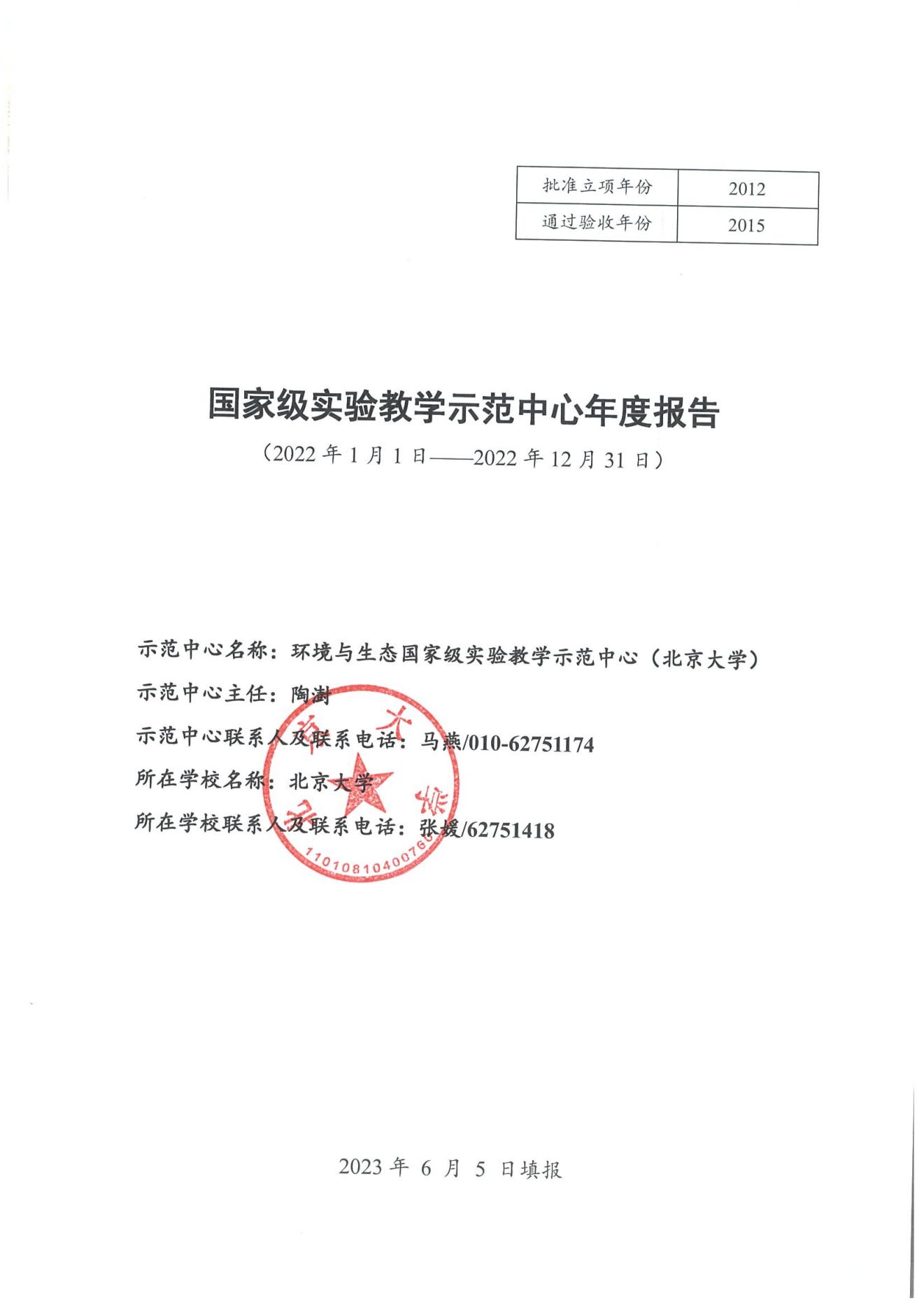 第一部分  年度报告编写提纲（限3000字以内）一、人才培养工作和成效（一）人才培养基本情况。2022届，本科生毕业学生86人，其中城乡规划12人，环境科学40人，人文地理与城乡规划专业22人，生态学专业10人，自然地理与资源环境专业2人。2022 届本科毕业生共计86 人， 其中国内升学65 人， 占比75.6%；境外深造8 人，占比9.3%；就业13 人，占比15.1%。总体来看，本科毕业生的毕业去向以继续深造为主，约85%的同学继续国内读研或出国深造。（二）人才培养成效本科科研取得了突出成果。作为实践教学的核心环节，中心直接支撑了全校环境科学和生态学，并且辐射自然地理与资源环境、人文地理与城乡规划、城乡规划几个专业绝大部分本科生的本科科研项目，2021年有85名拔尖计划人才项目学生在中心开展研究工作，学生受到从文献调研到论文撰写等环节的系统训练。学生除掌握了基本科研技能外，还大大提高了科研兴趣、团队精神和创新思维能力。受疫情影响，2022年申请出境交流学生仅有1名，前往美国交换访学。我院开设的“一带一路国际实习”课程受疫情影响也未开展。人才队伍建设（一）队伍建设基本情况。2022年城市与环境学院有全日制教研系列教师83人，其中教授39人，长聘副教授9人，副教授16人，助理教授14人，预聘副教授1人，讲师3人，副研究员1人。 （二）队伍建设的举措与取得的成绩等。中心依托学校、学院的人才政策，积极引进具有国际视野、科研水平高的新体制青年教师。结合设立实验教学关键岗位等措施，鼓励中青年教师投身到实验教学中来。中心长期坚持以老带新、在职深造、学术交流相结合的路线，为青年教师成长创造优良的条件：教学督导组、老教师对年青教师的传、帮、带；积极为青年教师在职深造创造条件；鼓励中青年教师进行国内、国外学术交流等措施的实施，帮助青年教师快速成长。中心建设了以实验课程主持人为主的实验教学团队，进行实验教学改革和建设；建立了实验课程主持人和理论课主持人联席会议制度，保证教学体系的完整性，实现理论与实验教学的互补互动，做到实验教学和学科建设相互促进、共同发展。教学改革与科学研究（一）教学改革立项、进展、完成等情况。2022年度北京大学教学改革项目结题有6项，涉及专业建设、实践育人、重点课程等。2022年度申请立项北京大学教学改革项目有5项，涉及专业建设、实习时间、思政建设、重点课程等。（二）年度科研成果概况2022年，城市与环境学院科研成果丰富，获批基金委国家杰出青年基金2项，重点项目2项，科技部国家重点研发计划项目3项；发表国际论文154篇，在陆地生态系统碳汇、生物多样性与生态系统功能研究方面取得重大突破，相关成果发表在Nature正刊2篇，Science正刊2篇，在Nature及Science子刊、PNAS等发表了高水平学术论文16篇；出版著作4部，其中英文著作1部；方精云院士当选欧洲科学院外籍院士，朴世龙院士当选发展中国家科学院院士，胡燮研究员入选美国地球物理联合会自然灾害青年科学家，林坚教授入选自然资源部高层次科技创新人才工程（国土空间规划行业）科技创新团队，戴林琳、刘涛研究员入选青年科技人才，多名教师荣获中国地理学会科技奖励；“生态系统一体化修复与可持续利用工程技术创新中心”成功获批立项建设，塞罕坝站成功入选全国科普教育基地。信息化建设、开放运行和示范辐射示范中心积极开展虚拟仿真课程建设以及虚拟教研室的建设工作，在实验教学过程中积极推进数字化教学进程。鼓励老师们申报教学改革项目与实验教学环境建设项目，在提升实验教学水平的同时，也锻炼了实验教学老师的教学水平和能力。林坚老师牵头的“多学科交叉的国土空间规划虚拟教研室”获批首批重点领域虚拟教研室建设试点。虚拟教研室是信息化时代新型基层教学组织建设的重要探索。童昕老师主导的人文地理学虚拟仿真实验教学平台，为人文地理学专业的多门实验课程提供线上调查与模拟环境，带领同学们足不出户进行社会学调查，获得了师生的一致好评。同时示范中心积极开展各类交流研讨活动，与地方政府开展战略合作事宜，未来将通过建立研究院等多种合作形式，推动打造新型智库体系，充分发挥咨政建言、舆论引导、社会服务、人才培养、对外交流等重要功能。五、示范中心大事记交叉学科人才培养方面，继续深入推动国土空间规划、环境健康交叉专业方向建设。开设人文地理与城乡规划、环境科学、自然地理与资源环境、生态学四个专业的辅双人才培养。虚拟教研室建设：林坚老师牵头的“多学科交叉的国土空间规划虚拟教研室”获批首批重点领域虚拟教研室建设试点。虚拟教研室是信息化时代新型基层教学组织建设的重要探索。在自然地理、人文地理、生态学、环境科学、城乡规划等专业的暑期实习实践中加入劳动教育学时。《综合自然地理学》《野外生态学》入选北京大学课程思政示范课程。刘鸿雁老师指导的学生彭若男、林坚老师指导的学生高远获得北京高校优秀本科毕业论文。刘鸿雁老师获得北京高校教学名师，贺灿飞获得北京市优秀教师，唐志尧获得北京大学教学卓越奖。示范中心存在的主要问题首先是示范中心实验场地不足的问题，虽然示范中心从原校内办公地点搬入新址，软硬件条件得到了改善，但随着教研老师队伍与学生数量的增加，各位老师所属的实验空间严重不足，同时教学实验平台与公共实验平台空间也无法满足现有教学科研的要求。其次示范中心实验技术支撑人员后备队伍不足。环境、生态以及人文地理专业，目前实验技术人员严重不足，无法支援各系所开展实验教学及野外实验课程，同时在仪器管理、维护和维修方面，也需要补充专业人员。同时，示范中心在建设国家野外观测台站和虚拟仿真平台等方面尚需进行技术突破，主要包括重要仪器装置研发、野外观测台站监测技术研究、建设虚拟仿真预警平台等方面，同时还要积极开展实验教学安全预警与演练。所在学校与学校上级主管部门的支持北京大学一直重视实验技术队伍建设，在学科建设经费规划中，队伍建设、仪器设备和公共平台的建设、基础条件的建设费用各占三分之一。学校制定了实验教学队伍建设规划和相关政策。《北京大学实验技术人员专业技术职务评审规定》、《北京大学教师教学工作管理办法》、《北京大学实验室工作条例》等规章制度，明确提出了：实验教学队伍对实验教学和科学研究具有重要支撑作用，必须建立一支结构合理、相对稳定的高水平实验课教学梯队和技术支撑队伍。学校实验室主管部门定期组织实验教师和技术队伍的培训和交流，并设立“北京大学实验室工作先进集体和先进工作者”以及“北京大学实验技术成果奖”，以鼓励实验技术人员的积极性和创造性。2022年度，校级主管部门为学院实验室补充三台应急柜，用于应对实验室突发事故。在学院与学校上级主管部门的支持与指导下，学院荣获2022年度安全管理先进单位。学科建设经费，为学院平台建设提供了大力支持。“生态系统一体化修复与可持续利用工程技术创新中心”成功获批立项建设，塞罕坝站成功入选全国科普教育基地，这些工作大大提升了示范中心的凝聚力和影响力。注意事项及说明：1.文中内容与后面示范中心数据相对应，必须客观真实，避免使用“国内领先”、“国际一流”等词。2.文中介绍的成果必须有示范中心人员（含固定人员和流动人员）的署名，且署名本校名称。3.年度报告的表格行数可据实调整，不设附件，请做好相关成果支撑材料的存档工作。第二部分 示范中心数据（数据采集时间为 2022年1月1日至12月31日）一、示范中心基本情况注：（1）表中所有名称都必须填写全称。（2）主管部门：所在学校的上级主管部门，可查询教育部发展规划司全国高等学校名单。人才队伍基本情况（一）本年度固定人员情况注：（1）固定人员：指高等学校聘用的聘期2年以上的全职人员，包括教学、技术和管理人员。（2）示范中心职务：示范中心主任、副主任。（3）工作性质：教学、技术、管理、其他。具有多种性质的，选填其中主要工作性质即可。（4）学位：博士、硕士、学士、其他，一般以学位证书为准。（5）备注：是否院士、博士生导师、杰出青年基金获得者、长江学者等，获得时间。（二）本年度流动人员情况注：（1）流动人员包括校内兼职人员、行业企业人员、海内外合作教学人员等。（2）工作期限：在示范中心工作的协议起止时间。（三）本年度教学指导委员会人员情况注：（1）教学指导委员会类型包括校内专家、外校专家、企业专家和外籍专家。（2）职务：包括主任委员和委员两类。（3）参会次数：年度内参加教学指导委员会会议的次数。三、人才培养情况（一）示范中心实验教学面向所在学校专业及学生情况注：面向的本校专业：实验教学内容列入专业人才培养方案的专业。实验教学资源情况注：（1）实验项目：有实验讲义和既往学生实验报告的实验项目。（2）实验教材：由中心固定人员担任主编、正式出版的实验教材。（3）实验课程：在专业培养方案中独立设置学分的实验课程。（三）学生获奖情况注：（1）学生获奖：指导教师必须是中心固定人员，获奖项目必须是相关项目的全国总决赛以上项目。（2）学生发表论文：必须是在正规出版物上发表，通讯作者或指导老师为中心固定人员。（3）学生获得专利：为已批准专利，中心固定人员为专利共同持有人。四、教学改革与科学研究情况（一）承担教学改革任务及经费注：此表填写省部级以上教学改革项目/课题。（1）项目/课题名称：项目管理部门下达的有正式文号的最小一级子课题名称。（2）文号：项目管理部门下达文件的文号。（3）负责人：必须是示范中心人员（含固定人员和流动人员）。（4）参加人员：所有参加人员，其中研究生、博士后名字后标注*，非本中心人员名字后标注＃。（5）经费：指示范中心本年度实际到账的研究经费。（6）类别：分为a、b两类，a类课题指以示范中心人员为第一负责人的课题；b类课题指本示范中心协同其他单位研究的课题。（二）研究成果1.专利情况注：（1）国内外同内容的专利不得重复统计。（2）专利：批准的发明专利，以证书为准。（3）完成人：必须是示范中心人员（含固定人员和流动人员），多个中心完成人只需填写靠前的一位，排名在类别中体现。（4）类型：其他等同于发明专利的成果，如新药、软件、标准、规范等，在类型栏中标明。（5）类别：分四种，独立完成、合作完成-第一人、合作完成-第二人、合作完成-其他。如果成果全部由示范中心人员完成的则为独立完成。如果成果由示范中心与其他单位合作完成，第一完成人是示范中心人员则为合作完成-第一人；第二完成人是示范中心人员则为合作完成-第二人，第三及以后完成人是示范中心人员则为合作完成-其他。（以下类同）。发表论文、专著情况注：（1）论文、专著均限于教学研究、学术期刊论文或专著，一般文献综述、一般教材及会议论文不在此填报。请将有示范中心人员（含固定人员和流动人员）署名的论文、专著依次以国外刊物、国内重要刊物，外文专著、中文专著为序分别填报。（2）类型：SCI（E）收录论文、SSCI收录论文、A&HCL收录论文、EI Compendex收录论文、北京大学中文核心期刊要目收录论文、南京大学中文社会科学引文索引期刊收录论文（CSSCI）、中国科学院中国科学引文数据库期刊收录论文（CSCD）、外文专著、中文专著；国际会议论文集论文不予统计，可对国内发行的英文版学术期刊论文进行填报，但不得与中文版期刊同内容的论文重复。（3）外文专著：正式出版的学术著作。（4）中文专著：正式出版的学术著作，不包括译著、实验室年报、论文集等。（5）作者：多个作者只需填写中心成员靠前的一位，排名在类别中体现。仪器设备的研制和改装情况注：（1）自制：实验室自行研制的仪器设备。（2）改装：对购置的仪器设备进行改装，赋予其新的功能和用途。（3）研究成果：用新研制或改装的仪器设备进行研究的创新性成果，列举1－2项。其它成果情况注：国内一般刊物：除“（二）2”以外的其他国内刊物，只填汇总数量。五、信息化建设、开放运行和示范辐射情况（一）信息化建设情况（二）开放运行和示范辐射情况1.参加示范中心联席会活动情况2.承办大型会议情况注：主办或协办由主管部门、一级学会或示范中心联席会批准的会议。请按全球性、区域性、双边性、全国性等排序，并在类型栏中标明。参加大型会议情况注：大会报告：指特邀报告。4.承办竞赛情况注：竞赛级别按国家级、省级、校级设立排序。5.开展科普活动情况6.承办培训情况注：培训项目以正式文件为准，培训人数以签到表为准。（三）安全工作情况注：安全责任事故以所在高校发布的安全责任事故通报文件为准。如未发生安全责任事故，请在其下方表格打钩。如发生安全责任事故，请说明伤亡人数。序号2022年结题项目名称负责人1北京大学本科生思政实践课程与专业实习有机融合实践探索——以城市与环境学院为例张新平2产业地理学重点课程建设童昕3气象观测与天气气候分析实习赵昕奕4《世界自然地理》课程建设彭建5环境健康跨学部交叉学科专业建设卢晓霞6面向空间治理的规划实践实习教学创新探索林坚序号2022年立项项目名称负责人1面向国土空间规划改革和人才培养的本科专业课程体系探索林坚2环境健康交叉学科专业科研实践体系建设卢晓霞3构建参与式与应用性并重的人文地理学导论教学体系冯健4环境科学野外综合实习课程思政建设李喜青5“环境地学”课程思政建设_徐福留示范中心名称示范中心名称环境与生态国家级实验教学示范中心（北京大学）环境与生态国家级实验教学示范中心（北京大学）环境与生态国家级实验教学示范中心（北京大学）环境与生态国家级实验教学示范中心（北京大学）环境与生态国家级实验教学示范中心（北京大学）环境与生态国家级实验教学示范中心（北京大学）环境与生态国家级实验教学示范中心（北京大学）所在学校名称所在学校名称北京大学北京大学北京大学北京大学北京大学北京大学北京大学主管部门名称主管部门名称教育部教育部教育部教育部教育部教育部教育部示范中心门户网址示范中心门户网址http://www.ues.pku.edu.cn/xszx/sys/hjystgjjsyjxsfzx/index.htmhttp://www.ues.pku.edu.cn/xszx/sys/hjystgjjsyjxsfzx/index.htmhttp://www.ues.pku.edu.cn/xszx/sys/hjystgjjsyjxsfzx/index.htmhttp://www.ues.pku.edu.cn/xszx/sys/hjystgjjsyjxsfzx/index.htmhttp://www.ues.pku.edu.cn/xszx/sys/hjystgjjsyjxsfzx/index.htmhttp://www.ues.pku.edu.cn/xszx/sys/hjystgjjsyjxsfzx/index.htmhttp://www.ues.pku.edu.cn/xszx/sys/hjystgjjsyjxsfzx/index.htm示范中心详细地址示范中心详细地址北京市海淀区颐和园路5号北京大学逸夫二楼北京市海淀区颐和园路5号北京大学逸夫二楼北京市海淀区颐和园路5号北京大学逸夫二楼邮政编码邮政编码邮政编码100871固定资产情况固定资产情况建筑面积3317平方米设备总值19884.42（万元）设备台数设备台数916691669166经费投入情况经费投入情况主管部门年度经费投入（直属高校不填）主管部门年度经费投入（直属高校不填）所在学校年度经费投入所在学校年度经费投入所在学校年度经费投入所在学校年度经费投入82.78万82.78万序号姓名性别出生年份职称职务工作性质学位备注陶澍男1950院士 主任教师、管理博士王红亚男性1958教授教师哲学博士3傅伯杰男性1958教授教师博士4方精云男性1959教授教师理学博士5唐艳红男性1959教授教师理学博士6李双成男性1961教授教师理学博士7刘耕年男性1962教授教师理学博士8吴必虎男性1962教授教师理学博士9徐福留男性1962教授教师哲学博士10李宜垠女性1963副教授教师理学博士11王仰麟男性1963教授教师理学博士12陆雅海男性1963教授教师理学博士13曾辉男性1964教授教师理学硕士14王学军男性1964教授教师理学博士15柴彦威男性1964教授教师文学博士16邓辉男性1964教授教师博士17张家富男性1964教授教师哲学博士18吴健生男性1965副教授教师理学博士19李有利男性1965教授教师理学博士20胡建英女性1965教授教师工学博士21贺金生男性1965教授教师理学博士22陈彦光男性1965教授教师理学博士24陈耀华男性1966副教授教师理学博士25郑成洋男性1966副教授教师理学博士26PHILIPPE CIAIS男性1966教授教师博士27楚建群女性1967副教授教师理学博士28董豫赣男性1967副教授教师工学硕士29刘文新男性1967教授教师哲学博士30赵昕奕女性1968副教授教师理学博士31宋峰男性1968副教授教师理学博士32刘鸿雁男性1968教授教师理学博士33沈泽昊男性1968教授教师理学博士34曹军女性1969副教授教师理学博士35蒙冰君女性1969工程师干部理学学士36沈文权男性1969讲师教师理学博士37林坚男性1969教授教师理学博士38曹广忠男性1969教授教师理学博士39吉成均男性1970副教授教师理学博士40朱东强男性1970教授教师博士41蒙吉军男性1971副教授教师理学博士42阴劼男性1971讲师教师理学硕士43李本纲男性1971教授教师理学博士44李喜青男性1971长聘副教授教师哲学博士45卢晓霞女性1972副教授教师理学博士46王娓女性1972副教授教师博士47贺灿飞男性1972教授教师理学博士48王喜龙男性1972教授教师博士49赵淑清女性1972长聘副教授教师博士50刘峻峰男性1974长聘副教授教师哲学博士51童昕女性1975副教授教师理学博士52张照斌男性1975副教授教师博士53冯健男性1975长聘副教授教师理学博士54赵鹏军男性1975教授教师理学博士55朴世龙男性1976教授教师理学博士57唐志尧男性1976教授教师理学博士58彭建男性1976教授教师理学博士59程和发男性1976教授教师博士60王开存男性1977教授教师博士61黄崇女性1978工程师干部理学博士62王志恒男性1978教授教师理学博士63姚蒙女性1978副研究员教师理学博士64付晓芳女性1979高级工程师干部理学博士65王长松男性1980助理教授教师理学博士66王愔女性1980助理教授教师博士67戴林琳女性1981副教授教师工学博士68朱江玲女性1981高级工程师干部理学硕士69万祎男性1981教授教师理学博士70周丰男性1981教授教师理学博士71朱彪男性1981长聘副教授教师哲学博士72华方圆女性1981助理教授教师理学博士74马亮男性1982助理教授教师博士76朱晟君男性1984长聘副教授教师博士77王少鹏男性1985助理教授教师理学博士78沈国锋男性1985助理教授教师博士79彭书时男性1986长聘副教授教师理学博士80马燕女性1987高级工程师干部博士81刘涛男性1987助理教授教师哲学博士82王旭辉男性1987助理教授教师博士83朱丹女性1988助理教授教师博士84吴龙峰男性1988助理教授教师博士86张尧男性1989助理教授教师博士87胡燮女性1989助理教授教师博士89陶澍男性1950教授教师博士90冯长春男性1957教授教师博士91周力平男性1957教授教师博士92王昀男性1962副教授教师博士98倪晋仁男1962院士副主任管理，教学博士院士2015，杰青1996，博导99王奇男1971教授副主任管理，教学博士博导100张远航男1958教授管理，教学博士院士2015，博导101朱彤男1963教授管理，教学博士院士，长江学者2000，杰青1999，博导102曾立民男1967教授级高工教学硕士103胡敏女1966教授教学博士长江学者2012，杰青2010，博导104童美萍女1977教授教学博士优青2014，博导105刘阳生男1968教授教学博士博导106刘兆荣男1971副教授管理，教学博士107谢曙光男1975副教授教学，管理博士博导108戴瀚程男1984长聘副教授教学，管理博士博导109杨武霖男1989助理教授教学，管理博士博导110刘思彤女1983长聘副教授教学博士青年长江2019，优青2019，博导111郭松男1982长聘副教授教学博士博导112赵华章男1974教授教学博士杰青2019，博导113晏明全男1976长聘副教授教学博士博导114籍国东男1973教授教学博士博导115刘文男1986助理教授教学博士博导116董华斌男1988副研究员教学，技术博士117陈倩女1983高级工程师教学，技术博士118王婷女1987高级工程师教学，技术博士119许伟光男1779高级工程师教学，技术博士120陈仕意男1989工程师教学，技术硕士序号姓名性别出生年份职称国别工作单位类型工作期限1丘清燕女1988讲师中国福建农林大学访问学者2022.09-2023.072毛兵女1982副研究员中国南宁师范大学访问学者2022.09-2023.073史传奇男1987讲师中国哈尔滨学院地理与旅游学院访问学者2022.09-2023.074李效顺男1983教授中国中国矿业大学公共管理学院访问学者2022.09-2023.075艾合买提江•买买提男1978高级工程师中国新疆维吾尔自治区征地事务中心访问学者2022.09-2023.076张先亮男1985副教授中国河北农业大学林学院访问学者2022.09-2023.077张东海男1989讲师中国西安科技大学测绘科学与技术学院访问学者2022.09-2023.078陈凯男1985副教授中国保山学院资源环境学院访问学者2022.09-2023.079董伟欣女1983副教授中国河北开放大学教学支持部访问学者2022.09-2023.0710陈肖飞男1986副教授中国河南大学黄河文明与可持续发展研究中心访问学者2022.09-2023.0711冯颖女1985副教授中国西北政法大学访问学者2022.09-2023.0712全诗凡男1985副教授中国云南财经大学城市与环境学院访问学者2022.09-2023.07序号姓名性别出生年份职称职务国别工作单位类型参会次数1李本纲男1971正高级主任委员中国北京大学城市与环境学院校内专家12刘鸿雁男1968正高级副主任委员中国北京大学城市与环境学院校内专家13王奇男1971副高级副主任委员中国北京大学城市与环境学院校内专家14胡洪营男1963正高级委员中国清华大学环境学院校外专家15王遵尧男1963正高级委员中国南京大学环境学院校外专家16鞠美庭男1962正高级委员中国南开大学环境科学与工程学院校外专家17江源女1962正高级委员中国北京师范大学地理学部校外专家18李保国男1964正高级委员中国中国农业大学资源环境学院校外专家19刘水男1969正高级委员中国深圳铁汉生态环境股份有限公司企业专家1序号面向的专业面向的专业学生人数人时数序号专业名称年级学生人数人时数1生态学20206（17+80）*6=5822环境科学20192138* 21=7983环境科学与工程2019级251444环境科学与工程2020级3550885环境科学与工程2021级3141286环境科学与工程2022级501696实验项目资源总数39个年度开设实验项目数38个年度独立设课的实验课程12门实验教材总数2种年度新增实验教材2种学生获奖人数1人学生发表论文数3篇学生获得专利数0项序号项目/课题名称文号负责人参加人员起止时间经费（万元）类别1面向国土空间规划改革和人才培养的本科专业课程体系探索林坚2022.1-2022.12a2环境健康交叉学科专业科研实践体系建设卢晓霞2022.1-2022.12a3构建参与式与应用性并重的人文地理学导论教学体系冯健2022.1-2022.12a4环境科学野外综合实习课程思政建设李喜青2022.1-2022.12a5“环境地学”课程思政建设_徐福留2022.1-2022.12a序号专利名称专利授权号获准国别完成人类型类别1基于荧光定量PCR筛选痕量内分泌干扰物的试剂盒及方法ZL202011031870.7中国张照斌等发明专利合作完成-第二人2一种生态节能环保型河流净化装置ZL202111404191.4中国朱江玲等发明专利合作完成-第一人3一种基于宏基因组学分析精准识别水体中未知微生物群落的方法ZL202110099309.0中国陈倩合作完成-第一人4一种大气中挥发性有机物富集解析过程的前处理装置ZL202110072751.4中国曾立民合作完成-第一人5一种石墨烯材料及其制备方法和应用ZL202110044149.X中国籍国东合作完成-第一人6乙二胺接枝氧化石墨烯改性聚氨酯载体的制备方法和应用ZL202110045090.6中国籍国东合作完成-第一人7一种多层氧化石墨烯改性微生物载体的制备方法和应用ZL202110044147.0中国籍国东合作完成-第一人8增强型羧基化石墨烯改性聚氨酯载体及其制备方法和应用ZL202110044166.3中国籍国东合作完成-第一人9一种改善废弃聚氨酯载体表面生物相容性的方法ZL202110044150.2中国籍国东合作完成-第一人10一种酰胺化石墨烯气凝胶及其制备方法和应用ZL202110045093.X中国籍国东合作完成-第一人11一种含油污泥的处理方法ZL202011590210.2中国籍国东合作完成-第一人12检测气体中羟基自由基含量的方法ZL202210936053.9中国朱彤合作完成-第二人13一种可催化氧气降解高盐废水中有机物的氟改性钴酸镍及其制备方法和应用ZL202210181363.4中国赵华章合作完成-第一人序号论文或专著名称作者刊物、出版社名称刊物、出版社名称卷、期（或章节）、页类型类别1Environmental economic geography: Recent advances and innovative development贺灿飞GEOGRAPHY AND SUSTAINABILITYGEOGRAPHY AND SUSTAINABILITY3,2SCI（E）Journal2What can evolutionary economic geography learn from global value chain and global production network research on developing and emerging economies?贺灿飞AREA DEVELOPMENT AND POLICYAREA DEVELOPMENT AND POLICY7,2SCI（E）Journal3Environmental economic geography: Recent advances and innovative development彭建GEOGRAPHY AND SUSTAINABILITYGEOGRAPHY AND SUSTAINABILITY3,2SCI（E）Journal4Responses of soil microbial carbon use efficiency to warming: Review and prospects朱彪SOIL ECOLOGY LETTERSSOIL ECOLOGY LETTERS4,4SCI（E）Journal5The rhizosphere effect on soil gross nitrogen mineralization: A meta-analysis朱彪SOIL ECOLOGY LETTERSSOIL ECOLOGY LETTERS4,2SCI（E）Journal6Influencing factors and partitioning methods of carbonate contribution to CO2 emissions from calcareous soils朱彪SOIL ECOLOGY LETTERSSOIL ECOLOGY LETTERSSCI（E）Journal7Seasonal changes in soil properties, microbial biomass and enzyme activities across the soil profile in two Tibetan alpine ecosystems朱彪Soil Ecology LettersSoil Ecology LettersSCI（E）Journal8What can evolutionary economic geography learn from global value chain and global production network research on developing and emerging economies?朱晟君AREA DEVELOPMENT AND POLICYAREA DEVELOPMENT AND POLICY7,2SCI（E）Journal9The Heterogeneous Effects of Multilevel Location on Farmland Abandonment: A Village-Level Case Study in Tai'an City, China曹广忠LANDLAND11,8SCI（E）Journal10Does local planning of fast-growing medium-sized towns lead to higher urban intensity or to sprawl? Cases from Zhejiang Province曹广忠CITIESCITIES130,SCI（E）Journal11Stay or leave: How migrants respond to dispersal policies in Beijing曹广忠POPULATION SPACE AND PLACEPOPULATION SPACE AND PLACESCI（E）Journal12Effects of temperature and precipitation on litterfall phenology in four evergreen broad-leaved forests of southern China陈效逑BIOTROPICABIOTROPICA54,3SCI（E）Journal13Normalizing and classifying shape indexes of cities by ideas from fractals陈彦光CHAOS SOLITONS & FRACTALSCHAOS SOLITONS & FRACTALS154,SCI（E）Journal14Defining urban boundaries by characteristic scales陈彦光COMPUTERS ENVIRONMENT AND URBAN SYSTEMSCOMPUTERS ENVIRONMENT AND URBAN SYSTEMS94,SCI（E）Journal15Synergy of nitrogen vacancies and intercalation of carbon species for enhancing sunlight photocatalytic hydrogen production of carbon nitride程和发APPLIED CATALYSIS B-ENVIRONMENTALAPPLIED CATALYSIS B-ENVIRONMENTAL314,SCI（E）Journal16Enhanced immobilization of cadmium and lead adsorbed on crop straw biochars by simulated aging processes程和发ENVIRONMENTAL POLLUTIONENVIRONMENTAL POLLUTION302,SCI（E）Journal17Autocatalytic effect of in situ formed (hydro)quinone intermediates in Fenton and photo-Fenton degradation of non-phenolic aromatic pollutants and chemical kinetic modeling程和发CHEMICAL ENGINEERING JOURNALCHEMICAL ENGINEERING JOURNAL449,SCI（E）Journal18Microplastic pollution in Bangladesh: Research and management needs程和发ENVIRONMENTAL POLLUTIONENVIRONMENTAL POLLUTION308,SCI（E）Journal19Determining the appropriate level of farmyard manure biochar application in saline soils for three selected farm tree species程和发PLOS ONEPLOS ONE17,4SCI（E）Journal20Opportunity and Challenges in Large-scale Geothermal Energy Exploitation in China.程和发Critical Reviews in Environmental Science and TechnologyCritical Reviews in Environmental Science and Technology52,3813-3834SCI（E）Journal21Facet-Dependent Photocatalytic H2O2 Production of Single Phase Ag3PO4 and Z-scheme Ag/ZnFe2O4-Ag-Ag3PO4 Composites程和发Chemical Engineering JournalChemical Engineering Journal429,132373SCI（E）Journal22Effects of Environmental Factors on the Distribution of Microbial Communities across Soils and Lake Sediments in the Hoh Xil Nature Reserve of Tibetan Plateau程和发Science of the Total EnvironmentScience of the Total Environment838,156148SCI（E）Journal23Evaluation of Heavy Metals Phytoremediation Potential of Six Tree Species of Faisalabad City of Pakistan during Summer and Winter Season程和发Journal of Environmental ManagementJournal of Environmental Management320,115801SCI（E）Journal24State-of-the-art OMICS Strategies Against Toxic Effects of Heavy Metals in Plants: A Review程和发Ecotoxicology and Environmental SafetyEcotoxicology and Environmental Safety242,113952SCI（E）Journal25A Review of the Influence of Nanoparticles on the Physiological and Biochemical Attributes of Plants with a Focus on the Absorption and Translocation of Toxic Trace Elements程和发Environmental PollutionEnvironmental Pollution310,119916SCI（E）Journal26Transformation of Chlorobenzenes to Chlorophenols by Mn(III) Generated in Permanganate/bisulfite Process via an Electrophilic Substitution Mechanism程和发Journal of Environmental Chemical EngineeringJournal of Environmental Chemical Engineering10,108439SCI（E）Journal27Development and Validation of a Solid Phase Extraction-UPLC-MS/MS Method for the Determination of Fifty-nine Antimicrobials in Commercial Organic Fertilizers and Amended Soils程和发Microchemical JournalMicrochemical Journal183,108007SCI（E）Journal28Efficient Degradation of Carbendazim by Ferrate(VI) Oxidation under Near-Neutral Conditions程和发SustainabilitySustainability14,13678SCI（E）Journal29Users' views on cultural ecosystem services of urban parks: An importance-performance analysis of a case in Beijing, China戴林琳ANTHROPOCENEANTHROPOCENE37,SCI（E）Journal30Land Use Change in the Cross-Boundary Regions of a Metropolitan Area: A Case Study of Tongzhou-Wuqing-Langfang戴林琳LANDLAND11,2SCI（E）Journal31Importance–performance analysis and improvement of an urban park’s cultural ecosystem services based on users’ perspectives戴林琳JOURNAL OF ASIAN ARCHITECTURE AND BUILDING ENGINEERINGJOURNAL OF ASIAN ARCHITECTURE AND BUILDING ENGINEERING,SCI（E）Journal32Yield and quality properties of silage maize and their influencing factors in China方精云SCIENCE CHINA-LIFE SCIENCESSCIENCE CHINA-LIFE SCIENCES65,8SCI（E）Journal33Terrestrial carbon sinks in China and around the world and their contribution to carbon neutrality方精云SCIENCE CHINA-LIFE SCIENCESSCIENCE CHINA-LIFE SCIENCES65,5SCI（E）Journal34The structural characteristics and climatic and human impacts of deciduous oak forests in China方精云JOURNAL OF PLANT ECOLOGYJOURNAL OF PLANT ECOLOGY15,2SCI（E）Journal35Updated estimation of forest biomass carbon pools in China, 1977-2018方精云BIOGEOSCIENCESBIOGEOSCIENCES19,12SCI（E）Journal36Moso bamboo (Phyllostachys edulis) invasion increases forest soil pH in subtropical China方精云CATENACATENA215,SCI（E）Journal37Long-term phosphorus addition inhibits phosphorus transformations involved in soil arbuscular mycorrhizal fungi and acid phosphatase in two tropical rainforests方精云GEODERMAGEODERMA425,SCI（E）Journal38Multispecies forest plantations outyield monocultures across a broad range of conditions方精云SCIENCESCIENCE376,6595SCI（E）Journal39Yield and quality properties of alfalfa (Medicago sativa L.) and their influencing factors in China方精云European Journal of AgronomyEuropean Journal of Agronomy141,SCI（E）Journal40Decadal Lake Volume Changes (2003-2020) and Driving Forces at a Global Scale方精云Remote SensingRemote Sensing14,SCI（E）Journal41Effects of afforestation on soil microbial diversity and enzyme activity: A meta-analysis. 方精云GeodermaGeodermaSCI（E）Journal42Above- and belowground net-primary productivity: A field-based global database of grasslands方精云EcologyEcologySCI（E）Journal43High-level nitrogen additions accelerate soil respiration reduction over time in a boreal forest方精云Ecology LettersEcology LettersSCI（E）Journal44Shifts in understory plant composition induced by nitrogen addition predict soil fungal beta diversity in a boreal forest. 方精云Biology and Fertility of SoilsBiology and Fertility of Soils58,6SCI（E）Journal45 Increased precipitation attenuates shrub encroachment by facilitating herbaceous growth in a Mongolian grassland方精云Functional EcologyFunctional Ecology36,9SCI（E）Journal46Peer Effects in Housing Size in Rural China冯长春LANDLAND11,2SCI（E）Journal47Research on the Measurement Method of Benchmark Price of Rental Housing冯长春LANDLAND11,5SCI（E）Journal48Land Use Change and Its Driving Factors in the Rural-Urban Fringe of Beijing: A Production-Living-Ecological Perspective冯长春LANDLAND11,2SCI（E）Journal49 Evolution of regional export growth in China贺灿飞Professional GeographerProfessional Geographer,SCI（E）Journal50Leaf N:P stoichiometry overrides the effect of individual nutrient content on insect herbivore population dynamics in a Tibetan alpine grassland贺金生AGRICULTURE ECOSYSTEMS & ENVIRONMENTAGRICULTURE ECOSYSTEMS & ENVIRONMENT336,SCI（E）Journal51Nine alkyl organophosphate triesters newly identified in house dust胡建英ENVIRONMENT INTERNATIONALENVIRONMENT INTERNATIONAL165,SCI（E）Journal52Behaviors and trophodynamics of o,p '-dichlorodiphenyltrichloroethane (o,p '-DDT) in the aquatic food web: Comparison with p,p '-DDT胡建英SCIENCE OF THE TOTAL ENVIRONMENTSCIENCE OF THE TOTAL ENVIRONMENT821,SCI（E）Journal53Discovery of contaminants with antagonistic activity against retinoic acid receptor in house dust胡建英JOURNAL OF HAZARDOUS MATERIALSJOURNAL OF HAZARDOUS MATERIALS426,SCI（E）Journal54Tricresyl phosphate inhibits fertilization in Japanese medaka (Oryzias latipes): Emphasizing metabolic toxicity胡建英ENVIRONMENTAL POLLUTIONENVIRONMENTAL POLLUTION297,SCI（E）Journal55Endocrine disrupting toxicity of aryl organophosphate esters and mode of action胡建英CRITICAL REVIEWS IN ENVIRONMENTAL SCIENCE AND TECHNOLOGYCRITICAL REVIEWS IN ENVIRONMENTAL SCIENCE AND TECHNOLOGY,SCI（E）Journal56Screening of Organophosphate Flame Retardants with Placentation-Disrupting Effects in Human Trophoblast Organoid Model and Characterization of Adverse Pregnancy Outcomes in Mice胡建英ENVIRONMENTAL HEALTH PERSPECTIVESENVIRONMENTAL HEALTH PERSPECTIVES130,5SCI（E）Journal57Exposure assessment of aryl-organophosphate esters based on specific urinary biomarkers and their associations with reproductive hormone homeostasis disruption in women of childbearing age胡建英ENVIRONMENT INTERNATIONALENVIRONMENT INTERNATIONAL169,SCI（E）Journal58Machine-Learning Estimation of Snow Depth in 2021 Texas Statewide Winter Storm Using SAR Imagery胡燮GEOPHYSICAL RESEARCH LETTERSGEOPHYSICAL RESEARCH LETTERS49,17SCI（E）Journal59The biodiversity and ecosystem service contributions and trade-offs of forest restoration approaches华方圆SCIENCESCIENCE376,6595SCI（E）Journal60Variation and determinants of leaf anatomical traits from boreal to tropical forests in eastern China吉成均ECOLOGICAL INDICATORSECOLOGICAL INDICATORS140,SCI（E）Journal61Foliar phosphorus allocation and photosynthesis reveal plants' adaptative strategies to phosphorus limitation in tropical forests at different successional stages吉成均Science of the Total EnvironmentScience of the Total Environment,SCI（E）Journal62Impact of the initial hydrophilic ratio on black carbon aerosols in the Arctic李本纲SCIENCE OF THE TOTAL ENVIRONMENTSCIENCE OF THE TOTAL ENVIRONMENT817,SCI（E）Journal63Enhanced Fe-bound phosphate availability by the combined use of Mg-modified biochar and phosphate-solubilizing bacteria李本纲JOURNAL OF ENVIRONMENTAL CHEMICAL ENGINEERINGJOURNAL OF ENVIRONMENTAL CHEMICAL ENGINEERING10,2SCI（E）Journal64Climate Warming Mitigation from Nationally Determined Contributions李本纲ADVANCES IN ATMOSPHERIC SCIENCESADVANCES IN ATMOSPHERIC SCIENCES39,8SCI（E）Journal65Reconstructing deforestation patterns in China from 2000 to 2019李双成ECOLOGICAL MODELLINGECOLOGICAL MODELLING465,SCI（E）Journal66Prediction of Urban Thermal Environment Based on Multi-Dimensional Nature and Urban Form Factors李双成ATMOSPHEREATMOSPHERE13,9SCI（E）Journal67Dominant Factors in the Temporal and Spatial Distribution of Precipitation Change in the Beijing-Tianjin-Hebei Urban Agglomeration李双成REMOTE SENSINGREMOTE SENSING14,12SCI（E）Journal68Exploring complex water stress-gross primary production relationships: Impact of climatic drivers, main effects, and interactive effects李双成GLOBAL CHANGE BIOLOGYGLOBAL CHANGE BIOLOGY28,13SCI（E）Journal69Potential contributions of wind and solar power to China's carbon neutrality李双成RESOURCES CONSERVATION AND RECYCLINGRESOURCES CONSERVATION AND RECYCLING180,SCI（E）Journal70A Method of Evaluating Safe Operating Space: Focus on Geographic Regions, Income Levels and Developing Pathway李双成ENVIRONMENTAL MANAGEMENTENVIRONMENTAL MANAGEMENT,SCI（E）Journal71Non-linear effects of natural and anthropogenic drivers on ecosystem services: Integrating thresholds into conservation planning李双成JOURNAL OF ENVIRONMENTAL MANAGEMENTJOURNAL OF ENVIRONMENTAL MANAGEMENT321,SCI（E）Journal72Occurrence and Transformation of Ephedrine/Pseudoephedrine and Methcathinone in Wastewater in China李喜青ENVIRONMENTAL SCIENCE & TECHNOLOGYENVIRONMENTAL SCIENCE & TECHNOLOGY56,14SCI（E）Journal73Estimating antibiotics use in major cities in China through wastewater-based epidemiology李喜青SCIENCE OF THE TOTAL ENVIRONMENTSCIENCE OF THE TOTAL ENVIRONMENT826,SCI（E）Journal74Analysis of synthetic cannabinoids in wastewater of major cities in China李喜青SCIENCE OF THE TOTAL ENVIRONMENTSCIENCE OF THE TOTAL ENVIRONMENT827,SCI（E）Journal75Influence of environmental factors on spatial and temporal variability of allergenic Artemisia pollen in Beijing, China李宜垠AGRICULTURAL AND FOREST METEOROLOGYAGRICULTURAL AND FOREST METEOROLOGY313,SCI（E）Journal76Response of Land Use and Net Primary Productivity to Coal Mining: A Case Study of Huainan City and Its Mining Areas林坚LANDLAND11,7SCI（E）Journal77Walking Environment and Obesity: A Gender-Specific Association Study in Shanghai林坚INTERNATIONAL JOURNAL OF ENVIRONMENTAL RESEARCH AND PUBLIC HEALTHINTERNATIONAL JOURNAL OF ENVIRONMENTAL RESEARCH AND PUBLIC HEALTH19,4SCI（E）Journal78Is the green inequality overestimated? Quality reevaluation of green space accessibility林坚CITIESCITIES130,SCI（E）Journal79Timing and climatic-driven mechanisms of glacier advances in Bhutanese Himalaya during the Little Ice Age刘耕年CRYOSPHERECRYOSPHERE16,9SCI（E）Journal80Importance of the seasonal temperature and precipitation variation on glacial evolutions during the LGM at monsoonal Himalaya based on Cogarbu valley刘耕年PALAEOGEOGRAPHY PALAEOCLIMATOLOGY PALAEOECOLOGYPALAEOGEOGRAPHY PALAEOCLIMATOLOGY PALAEOECOLOGY601,SCI（E）Journal81Deep learning projects future warming-induced vegetation growth changes under SSP scenarios刘鸿雁ADVANCES IN CLIMATE CHANGE RESEARCHADVANCES IN CLIMATE CHANGE RESEARCH13,2SCI（E）Journal82Climate and soil change nutrient element allocation of Siberian larch in the Mongolian semiarid forest刘鸿雁AGRICULTURAL AND FOREST METEOROLOGYAGRICULTURAL AND FOREST METEOROLOGY315,SCI（E）Journal83Climate sustained the evolution of a stable postglacial woody cover over the Tibetan Plateau刘鸿雁GLOBAL AND PLANETARY CHANGEGLOBAL AND PLANETARY CHANGE215,SCI（E）Journal84Contributions of climate, vegetation and soil to the alpine sediment carbon accumulation rate in central China since the Middle Holocene刘鸿雁BOREASBOREAS,SCI（E）Journal85Decoupled Asian monsoon intensity and precipitation during glacial-interglacial transitions on the Chinese Loess Plateau刘鸿雁NATURE COMMUNICATIONSNATURE COMMUNICATIONS13,1SCI（E）Journal86Tree-to-Shrub Shift Benefits the Survival of Quercus mongolica Fisch. ex Ledeb. at the Xeric Timberline刘鸿雁FORESTSFORESTS13,2SCI（E）Journal87Mixed forest suffered less drought stress than pure forest in southern Siberia刘鸿雁AGRICULTURAL AND FOREST METEOROLOGYAGRICULTURAL AND FOREST METEOROLOGY325,SCI（E）Journal88The 1820s Marks a Shift to Hotter-Drier Summers in Western Europe Since 1360刘鸿雁GEOPHYSICAL RESEARCH LETTERSGEOPHYSICAL RESEARCH LETTERS49,15SCI（E）Journal89Nature-based framework for sustainable afforestation in global drylands under changing climate刘鸿雁GLOBAL CHANGE BIOLOGYGLOBAL CHANGE BIOLOGY28,7SCI（E）Journal90Tree growth is connected with distribution and warming-induced degradation of permafrost in southern Siberia刘鸿雁GLOBAL CHANGE BIOLOGYGLOBAL CHANGE BIOLOGY28,17SCI（E）Journal91Increased drought frequency causes the extra-compensation of climate wetness on tree growth to fade across inner Asia刘鸿雁AGRICULTURAL AND FOREST METEOROLOGYAGRICULTURAL AND FOREST METEOROLOGY315,SCI（E）Journal92Soil coarsening alleviates precipitation constraint on vegetation growth in global drylands刘鸿雁ENVIRONMENTAL RESEARCH LETTERSENVIRONMENTAL RESEARCH LETTERS17,11SCI（E）Journal93Relative tree cover does not indicate a lagged Holocene forest response to monsoon rainfall刘鸿雁NATURE COMMUNICATIONSNATURE COMMUNICATIONS13,1SCI（E）Journal94Ontogenetic trait variability and nitrogen stoichiometric homeostasis explained high stability of Artemisia frigida-dominated grassland 刘鸿雁Ecological IndicatorsEcological Indicators,SCI（E）Journal95Carbon Allocation of Quercus mongolica Fisch. ex Ledeb. Across Different Life Stages Differed by Tree and Shrub Growth Forms at the Driest Site of Its Distribution刘鸿雁forestsforests,SCI（E）Journal96Coarsened soil reduces drought resistance of fibrous-rooted species on degraded steppe 刘鸿雁Ecological IndicatorsEcological Indicators,SCI（E）Journal97Evaluation of the Street Canyon Level Air Pollution Distribution Pattern in a Typical City Block in Baoding, China刘峻峰INTERNATIONAL JOURNAL OF ENVIRONMENTAL RESEARCH AND PUBLIC HEALTHINTERNATIONAL JOURNAL OF ENVIRONMENTAL RESEARCH AND PUBLIC HEALTH19,16SCI（E）Journal98The impact of China's high-speed rail investment on regional economy and air pollution emissions刘峻峰Journal of Environmental SciencesJournal of Environmental Sciences18,3SCI（E）Journal99The volume of trade-induced cross-border freight transportation has doubled and led to 1.14 gigatons CO2 emissions in 2015刘峻峰One EarthOne Earth5,1165–1177SCI（E）Journal100Stability and change in China's geography of intercity migration: A network analysis刘涛POPULATION SPACE AND PLACEPOPULATION SPACE AND PLACE,SCI（E）Journal101Unequal impact of the COVID-19 pandemic on mental health: Role of the neighborhood environment刘涛SUSTAINABLE CITIES AND SOCIETYSUSTAINABLE CITIES AND SOCIETY87,SCI（E）Journal102Population Dynamics in China's Urbanizing Megaregion: A Township-Level Analysis of the Beijing-Tianjin-Hebei Region刘涛LANDLAND11,9SCI（E）Journal103Rural Industrial Geography in Urbanizing China: A Multiscalar Analysis of a Case Study in Xintai, Northern China刘涛LANDLAND11,5SCI（E）Journal104Neighboring Effects on Ecological Functions: A New Approach and Application in Urbanizing China刘涛LANDLAND11,7SCI（E）Journal105Home-made blues: Residential crowding and mental health in Beijing, China刘涛URBAN STUDIESURBAN STUDIES,SCI（E）Journal106Urban functional transformation in (de)industrializing China: The heterogeneous roles of state and market刘涛GROWTH AND CHANGEGROWTH AND CHANGE,SCI（E）Journal107The 'intention to stay' of the floating migrant population: A spatiotemporal meta-analysis in Chinese cities刘涛POPULATION SPACE AND PLACEPOPULATION SPACE AND PLACE,SCI（E）Journal108The roads one must walk down: Commute and depression for Beijing?s residents刘涛TRANSPORTATION RESEARCH PART D-TRANSPORT AND ENVIRONMENTTRANSPORTATION RESEARCH PART D-TRANSPORT AND ENVIRONMENT,SCI（E）Journal109City size and employment dynamics in China: Evidence from recruitment website data刘涛Journal of Geographical SciencesJournal of Geographical Sciences,SCI（E）Journal110Urban sprawl and fiscal stress: Evidence from urbanizing China刘涛CitiesCities126,https://doi.org/10.1016/j.cities.2022.103699SCI（E）Journal111Stay or leave: How migrants respond to dispersal policies in Beijing刘涛POPULATION SPACE AND PLACEPOPULATION SPACE AND PLACE,SCI（E）Journal112Assessing spatiotemporal sources of biogenic and anthropogenic sedimentary organic matter from the mainstream Haihe River, China: Using n-alkanes as indicators刘文新SCIENCE OF THE TOTAL ENVIRONMENTSCIENCE OF THE TOTAL ENVIRONMENT834,SCI（E）Journal113Spatial distribution and risk assessment of 11 organophosphate flame retardants in soils from different regions of agricultural farmlands in mainland China刘文新SCIENCE OF THE TOTAL ENVIRONMENTSCIENCE OF THE TOTAL ENVIRONMENT842,SCI（E）Journal114Modeling multimedia fate and health risk assessment of polycyclic aromatic hydrocarbons (PAHs) in the coastal regions of the Bohai and Yellow Seas刘文新SCIENCE OF THE TOTAL ENVIRONMENTSCIENCE OF THE TOTAL ENVIRONMENT818,SCI（E）Journal115Coupling methanogenesis with iron reduction by acetotrophic Methanosarcina mazei zm-15陆雅海ENVIRONMENTAL MICROBIOLOGY REPORTSENVIRONMENTAL MICROBIOLOGY REPORTS14,5SCI（E）Journal116Assessing Safety of Market-Sold Fresh Fish: Tracking Fish Origins and Toxic Chemical Origins马建民ENVIRONMENTAL SCIENCE & TECHNOLOGYENVIRONMENTAL SCIENCE & TECHNOLOGY,SCI（E）Journal117Drivers of Global Methane Emissions Embodied in International Beef Trade马建民ENVIRONMENTAL SCIENCE & TECHNOLOGYENVIRONMENTAL SCIENCE & TECHNOLOGY56,16SCI（E）Journal118Tropospheric Ozone Perturbations Induced by Urban Land Expansion in China from 1980 to 2017马建民ENVIRONMENTAL SCIENCE & TECHNOLOGYENVIRONMENTAL SCIENCE & TECHNOLOGY56,11SCI（E）Journal119Mesoscale cycling of organophosphorus flame retardants (OPFRs) in the Bohai Sea and Yellow Sea biotic and abiotic environment: A WRF-CMAQ modeling马建民ENVIRONMENTAL POLLUTIONENVIRONMENTAL POLLUTION298,SCI（E）Journal120The Response of Radiative Forcing to High Spatiotemporally Resolved Land-Use Change and Transition From 1982 to 2010 in China马建民GEOPHYSICAL RESEARCH LETTERSGEOPHYSICAL RESEARCH LETTERS49,12SCI（E）Journal121The impact of perceived racism on walking behavior during the COVID-19 lockdown马亮TRANSPORTATION RESEARCH PART D-TRANSPORT AND ENVIRONMENTTRANSPORTATION RESEARCH PART D-TRANSPORT AND ENVIRONMENT109,SCI（E）Journal122Unequal impact of the COVID-19 pandemic on mental health: Role of the neighborhood environment马亮SUSTAINABLE CITIES AND SOCIETYSUSTAINABLE CITIES AND SOCIETY87,SCI（E）Journal123Utilitarian Bicycling and Mental Wellbeing: Role of the Built Environment马亮Journal of the American Planning AssociationJournal of the American Planning Association88,2SCI（E）Journal124Spatial-temporal trade-offs of land multi-functionality and function zoning at finer township scale in the middle reaches of the Heihe River蒙吉军LAND USE POLICYLAND USE POLICY115,SCI（E）Journal125Quantifying trade-offs of land multifunctionality evaluated by set pair analysis in ecologically vulnerable areas of northwestern China蒙吉军LAND DEGRADATION & DEVELOPMENTLAND DEGRADATION & DEVELOPMENT33,12SCI（E）Journal126Non-linear effects of meteorological variables on cooling efficiency of African urban trees彭建ENVIRONMENT INTERNATIONALENVIRONMENT INTERNATIONAL169,SCI（E）Journal127A wavelet coherence approach to detecting ecosystem services trade-off response to land use change彭建JOURNAL OF ENVIRONMENTAL MANAGEMENTJOURNAL OF ENVIRONMENTAL MANAGEMENT316,SCI（E）Journal128Zoning for ecosystem restoration based on ecological network in mountainous region彭建ECOLOGICAL INDICATORSECOLOGICAL INDICATORS142,SCI（E）Journal129Distinguishing ecological outcomes of pathways in the Grain for Green Program in the subtropical areas of China彭建ENVIRONMENTAL RESEARCH LETTERSENVIRONMENTAL RESEARCH LETTERS17,2SCI（E）Journal130Elevation dependency of ecosystem services supply efficiency in great lake watershed彭建JOURNAL OF ENVIRONMENTAL MANAGEMENTJOURNAL OF ENVIRONMENTAL MANAGEMENT318,SCI（E）Journal131Distinguishing the impacts of land use change in intensity and type on ecosystem services trade-offs彭建JOURNAL OF ENVIRONMENTAL MANAGEMENTJOURNAL OF ENVIRONMENTAL MANAGEMENT316,SCI（E）Journal132A landscape connectivity approach to mitigating the urban heat island effect彭建LANDSCAPE ECOLOGYLANDSCAPE ECOLOGY37,6SCI（E）Journal133Farm households? willingness to participate in China?s Grain-for-Green Program under different compensation scenarios彭建ECOLOGICAL INDICATORSECOLOGICAL INDICATORS139,SCI（E）Journal134How far are we from possible ideal virtual water transfer? Evidence from assessing vulnerability of global virtual water trade彭建SCIENCE OF THE TOTAL ENVIRONMENTSCIENCE OF THE TOTAL ENVIRONMENT828,SCI（E）Journal135Urban green space and cooling services: Opposing changes of integrated accessibility and social equity along with urbanization彭建SUSTAINABLE CITIES AND SOCIETYSUSTAINABLE CITIES AND SOCIETY84,SCI（E）Journal136Spatial correlation between the changes of ecosystem service supply and demand: An ecological zoning approach彭建LANDSCAPE AND URBAN PLANNINGLANDSCAPE AND URBAN PLANNING217,SCI（E）Journal137Ecosystem services-based decision-making: A bridge from science to practice彭建ENVIRONMENTAL SCIENCE & POLICYENVIRONMENTAL SCIENCE & POLICY135,SCI（E）Journal138Responses of spatial relationships between ecosystem services and the Sustainable Development Goals to urbanization彭建Science of the Total EnvironmentScience of the Total Environment,SCI（E）Journal139 Divergent dynamics between grassland greenness and gross primary productivity across China彭建Ecological IndicatorsEcological Indicators,SCI（E）Journal140Exploring social-ecological impacts on trade-offs and synergies among ecosystem services彭建Ecological EconomicsEcological Economics,SCI（E）Journal141Sustainable landscape pattern: A landscape approach to serving spatial planning.彭建Landscape EcologyLandscape Ecology,SCI（E）Journal142Changing coordination between urban area with high temperature and multiple landscapes in Wuhan City彭建Sustainable Cities and SocietySustainable Cities and Society,SCI（E）Journal143How can massive ecological restoration programs interplay with social-ecological systems? A review of research in the South China karst region彭建Science of the Total EnvironmentScience of the Total Environment,SCI（E）Journal144Retention of deposited ammonium and nitrate and its impact on the global forest carbon sink彭书时NATURE COMMUNICATIONSNATURE COMMUNICATIONS13,1SCI（E）Journal145Biological Nitrogen Fixation and Nitrogen Accumulation in Peatlands彭书时FRONTIERS IN EARTH SCIENCEFRONTIERS IN EARTH SCIENCE10,SCI（E）Journal146Trade-off between tree planting and wetland conservation in China彭书时NATURE COMMUNICATIONSNATURE COMMUNICATIONS13,1SCI（E）Journal147Earlier ice loss accelerates lake warming in the Northern Hemisphere彭书时NATURE COMMUNICATIONSNATURE COMMUNICATIONS13,1SCI（E）Journal148Gridded maps of wetlands dynamics over mid-low latitudes for 1980-2020 based on TOPMODEL彭书时SCIENTIFIC DATASCIENTIFIC DATA9,1SCI（E）Journal149Global Spectrum of Vegetation Light-Use Efficiency朴世龙GEOPHYSICAL RESEARCH LETTERSGEOPHYSICAL RESEARCH LETTERS49,16SCI（E）Journal150Data-driven quantification of nitrogen enrichment impact on Northern Hemisphere plant biomass朴世龙ENVIRONMENTAL RESEARCH LETTERSENVIRONMENTAL RESEARCH LETTERS17,7SCI（E）Journal151Estimation of China's terrestrial ecosystem carbon sink: Methods, progress and prospects朴世龙SCIENCE CHINA-EARTH SCIENCESSCIENCE CHINA-EARTH SCIENCES65,4SCI（E）Journal152Perspectives on the role of terrestrial ecosystems in the 'carbon neutrality' strategy朴世龙SCIENCE CHINA-EARTH SCIENCESSCIENCE CHINA-EARTH SCIENCES65,6SCI（E）Journal153Rising ecosystem water demand exacerbates the lengthening of tropical dry seasons朴世龙NATURE COMMUNICATIONSNATURE COMMUNICATIONS13,1SCI（E）Journal154Biophysical impacts of northern vegetation changes on seasonal warming patterns朴世龙NATURE COMMUNICATIONSNATURE COMMUNICATIONS13,1SCI（E）Journal155Vegetation Physiological Response to Increasing Atmospheric CO2 Slows the Decreases in the Seasonal Amplitude of Temperature朴世龙GEOPHYSICAL RESEARCH LETTERSGEOPHYSICAL RESEARCH LETTERS49,6SCI（E）Journal156Future reversal of warming-enhanced vegetation productivity in the Northern Hemisphere朴世龙NATURE CLIMATE CHANGENATURE CLIMATE CHANGE12,6SCI（E）Journal157Amplified warming from physiological responses to carbon dioxide reduces the potential of vegetation for climate change mitigation朴世龙COMMUNICATIONS EARTH & ENVIRONMENTCOMMUNICATIONS EARTH & ENVIRONMENT3,1SCI（E）Journal158Spatio-temporal changes in the speed of canopy development and senescence in temperate China朴世龙GLOBAL CHANGE BIOLOGYGLOBAL CHANGE BIOLOGYSCI（E）Journal159Regional and seasonal partitioning of water and temperature controls on global land carbon uptake variability朴世龙NATURE COMMUNICATIONSNATURE COMMUNICATIONS13,1SCI（E）Journal160Global water availability boosted by vegetation-driven changes in atmospheric moisture transport朴世龙Nature GeoscienceNature GeoscienceSCI（E）Journal161Real-World Emission Characteristics of Environmentally Persistent Free Radicals in PM2.5 from Residential Solid Fuel Combustion沈国锋ENVIRONMENTAL SCIENCE & TECHNOLOGYENVIRONMENTAL SCIENCE & TECHNOLOGY56,7SCI（E）Journal162Attributed radiative forcing of air pollutants from biomass and fossil burning emissions沈国锋ENVIRONMENTAL POLLUTIONENVIRONMENTAL POLLUTION306,SCI（E）Journal163Impacts of Household Coal Combustion on Indoor Ultrafine Particles-A Preliminary Case Study and Implication on Exposure Reduction沈国锋INTERNATIONAL JOURNAL OF ENVIRONMENTAL RESEARCH AND PUBLIC HEALTHINTERNATIONAL JOURNAL OF ENVIRONMENTAL RESEARCH AND PUBLIC HEALTH19,9SCI（E）Journal164Global brown carbon emissions from combustion sources沈国锋ENVIRONMENTAL SCIENCE AND ECOTECHNOLOGYENVIRONMENTAL SCIENCE AND ECOTECHNOLOGY12,SCI（E）Journal165Variabilities in Primary N-Containing Aromatic Compound Emissions from Residential Solid Fuel Combustion and Implications for Source Tracers沈国锋ENVIRONMENTAL SCIENCE & TECHNOLOGYENVIRONMENTAL SCIENCE & TECHNOLOGYSCI（E）Journal166Linking the Fasting Blood Glucose Level to Short-Term-Exposed Particulate Constituents and Pollution Sources: Results from a Multicenter Cross-Sectional Study in China沈国锋ENVIRONMENTAL SCIENCE & TECHNOLOGYENVIRONMENTAL SCIENCE & TECHNOLOGY56,14SCI（E）Journal167Substantial transition to clean household energy mix in rural China沈国锋NATIONAL SCIENCE REVIEWNATIONAL SCIENCE REVIEW9,7SCI（E）Journal168Modifying regeneration strategies classification to enhance the understanding of dominant species growth in fire-prone forest in Southwest China沈泽昊FOREST ECOSYSTEMSFOREST ECOSYSTEMS9,SCI（E）Journal169Applying a Portable Backpack Lidar to Measure and Locate Trees in a Nature Forest Plot: Accuracy and Error Analyses沈泽昊REMOTE SENSINGREMOTE SENSING14,8SCI（E）Journal170Impacts of the Western Pacific and Indian Ocean Warm Pools on Wildfires in Yunnan, Southwest China: Spatial Patterns With Interannual and Intraannual Variations沈泽昊GEOPHYSICAL RESEARCH LETTERSGEOPHYSICAL RESEARCH LETTERS49,11SCI（E）Journal171Spatiotemporal patterns and drivers of soil erosion in Yunnan, Southwest China: RULSE assessments for recent 30 years and future predictions based on CMIP6沈泽昊CatenaCatena220,SCI（E）Journal172Contributions of species shade tolerance and individual light environment to photosynthetic induction in tropical tree seedlings唐艳鸿TREE PHYSIOLOGYTREE PHYSIOLOGYSCI（E）Journal173Reduction in leaf size at higher altitudes across 39 broad-leaved herbaceous species on the Northeastern Qinghai-Tibetan Plateau唐艳鸿Journal of Plant EcologyJournal of Plant EcologySCI（E）Journal174Spatial-temporal dependence of the neighborhood interaction in regulating tree growth in a tropical rainforest唐志尧FOREST ECOLOGY AND MANAGEMENTFOREST ECOLOGY AND MANAGEMENT508,SCI（E）Journal175Evolutionary history and climate conditions constrain the flower colours of woody plants in China唐志尧JOURNAL OF PLANT ECOLOGYJOURNAL OF PLANT ECOLOGY15,1SCI（E）Journal176Environment shapes tree community traits in China's forests唐志尧JOURNAL OF VEGETATION SCIENCEJOURNAL OF VEGETATION SCIENCE33,5SCI（E）Journal177A Planted Forest Mapping Method Based on Long-Term Change Trend Features Derived from Dense Landsat Time Series in an Ecological Restoration Region唐志尧REMOTE SENSINGREMOTE SENSING14,4SCI（E）Journal178Estimating Community-Level Plant Functional Traits in a Species-Rich Alpine Meadow Using UAV Image Spectroscopy唐志尧REMOTE SENSINGREMOTE SENSING14,14SCI（E）Journal179Depth-Dependent Controls Over Soil Organic Carbon Stock across Chinese Shrublands唐志尧ECOSYSTEMSECOSYSTEMSSCI（E）Journal180Decadal Lake Volume Changes (2003-2020) and Driving Forces at a Global Scale陶胜利REMOTE SENSINGREMOTE SENSING14,4SCI（E）Journal181Socioeconomic and Demographic Associations with Wintertime Air Pollution Exposures at Household, Community, and District Scales in Rural Beijing, China陶澍ENVIRONMENTAL SCIENCE & TECHNOLOGYENVIRONMENTAL SCIENCE & TECHNOLOGY56,12SCI（E）Journal182Field measurements of indoor and community air quality in rural Beijing before, during, and after the COVID-19 lockdown陶澍INDOOR AIRINDOOR AIR32,8SCI（E）Journal183Characterization of the vertical variation in indoor PM2.5 in an urban apartment in China陶澍ENVIRONMENTAL POLLUTIONENVIRONMENTAL POLLUTION308,SCI（E）Journal184High PM(2.5 )Emission from Typical Old, Small Fishing Vessels in China陶澍ENVIRONMENTAL SCIENCE & TECHNOLOGY LETTERSENVIRONMENTAL SCIENCE & TECHNOLOGY LETTERS9,3SCI（E）Journal185Vertically-resolved indoor measurements of air pollution during Chinese cooking陶澍ENVIRONMENTAL SCIENCE AND ECOTECHNOLOGYENVIRONMENTAL SCIENCE AND ECOTECHNOLOGY12,SCI（E）Journal186Substantial transition to clean household energy mix in rural China陶澍NATIONAL SCIENCE REVIEWNATIONAL SCIENCE REVIEW9,7SCI（E）Journal187Three-Dimensional Dynamic Monitoring of Indoor PM2.5 with 3D I-Lidar陶澍ENVIRONMENTAL SCIENCE & TECHNOLOGY LETTERSENVIRONMENTAL SCIENCE & TECHNOLOGY LETTERS9,6SCI（E）Journal188Source contributions and drivers of physiological and psychophysical cobenefits from major air pollution control actions in North China陶澍ENVIRONMENTAL SCIENCE & TECHNOLOGYENVIRONMENTAL SCIENCE & TECHNOLOGY56,4SCI（E）Journal189On-site measured emission factors of polycyclic aromatic hydrocarbons for different types of marine vessels陶澍ENVIRONMENTAL POLLUTIONENVIRONMENTAL POLLUTION297,SCI（E）Journal190Mitigation of air pollutant impacts on rice yields in China by sector陶澍ENVIRONMENTAL RESEARCH LETTERSENVIRONMENTAL RESEARCH LETTERS17,5SCI（E）Journal191Saving global platinum demand while achieving carbon neutrality in the passenger transport sector: linking material flow analysis with integrated assessment model童昕RESOURCES CONSERVATION AND RECYCLINGRESOURCES CONSERVATION AND RECYCLING179,SCI（E）Journal192Enzyme-Mediated Reactions of Phenolic Pollutants and Endogenous Metabolites as an Overlooked Metabolic Disruption Pathway万祎ENVIRONMENTAL SCIENCE & TECHNOLOGYENVIRONMENTAL SCIENCE & TECHNOLOGY56,6SCI（E）Journal193Tetraphenylphosphonium Chloride-Enhanced Ionization Coupled to Orbitrap Mass Spectrometry for Sensitive and Non-targeted Screening of Polyhalogenated Alkyl Compounds from Limited Serum万祎ANALYTICAL CHEMISTRYANALYTICAL CHEMISTRYSCI（E）Journal194Discrimination of soil magnetism enhanced by land use and its implications for inferring alternations in sediment sources and soil erosion in a homogeneous watershed: An example from the Guizhou Plateau, SW China王红亚CATENACATENA217,SCI（E）Journal195Nutrients and herbivores impact grassland stability across spatial scales through different pathways王少鹏GLOBAL CHANGE BIOLOGYGLOBAL CHANGE BIOLOGY28,8SCI（E）Journal196Dispersal Increases Spatial Synchrony of Populations but Has Weak Effects on Population Variability: A Meta-analysis王少鹏AMERICAN NATURALISTAMERICAN NATURALISTSCI（E）Journal197High dimensionality of stoichiometric niches in soil fauna王少鹏ECOLOGYECOLOGY103,9SCI（E）Journal198Consistent stabilizing effects of plant diversity across spatial scales and climatic gradients王少鹏NATURE ECOLOGY & EVOLUTIONNATURE ECOLOGY & EVOLUTIONSCI（E）Journal199Multispecies forest plantations outyield monocultures across a broad range of conditions王少鹏SCIENCESCIENCE376,6595SCI（E）Journal200Composition of 'fast-slow' traits drives avian community stability over North America王少鹏Functional EcologyFunctional EcologySCI（E）Journal201Biodiversity promotes ecosystem functioning across taxonomic groups in a changing world王少鹏Ecology LettersEcology LettersSCI（E）Journal202Multispecies coexistence in fragmented landscapes王少鹏PROCEEDINGS OF THE NATIONAL ACADEMY OF SCIENCES OF THE UNITED STATES OF AMERICAPROCEEDINGS OF THE NATIONAL ACADEMY OF SCIENCES OF THE UNITED STATES OF AMERICASCI（E）Journal203Enhanced suppression of saprotrophs by ectomycorrhizal fungi under high level of nitrogen fertilization王娓FRONTIERS IN ECOLOGY AND EVOLUTIONFRONTIERS IN ECOLOGY AND EVOLUTION10,SCI（E）Journal204No thermal adaptation in soil extracellular enzymes across a temperate grassland region王娓SOIL BIOLOGY & BIOCHEMISTRYSOIL BIOLOGY & BIOCHEMISTRY165,SCI（E）Journal205Nitrogen deficiency in soil mediates multifunctionality responses to global climatic drivers王娓Science of The Total EnvironmentScience of The Total EnvironmentSCI（E）Journal206Critical transition of multifunctional stability induced by nitrogen enrichment in grasslands differing in degradation severity王娓Science of The Total EnvironmentScience of The Total EnvironmentSCI（E）Journal207Soil bacterial community mediates temporal stability of plant community productivity in degraded grasslands王娓Applied Soil EcologyApplied Soil EcologySCI（E）Journal208Carbon dots can strongly promote photosynthesis in lettuce (Lactuca sativa L.)王喜龙ENVIRONMENTAL SCIENCE-NANOENVIRONMENTAL SCIENCE-NANO9,4SCI（E）Journal209Carbon dots improve the nutritional quality of coriander (Coriandrum sativum L.) by promoting photosynthesis and nutrient uptake王喜龙ENVIRONMENTAL SCIENCE-NANOENVIRONMENTAL SCIENCE-NANO9,5SCI（E）Journal210The size of the land carbon sink in China王旭辉NATURENATURE603,7901SCI（E）Journal211Transport of mercury in a regulated high-sediment river and its input to marginal seas王学军WATER RESEARCHWATER RESEARCH214,SCI（E）Journal212Rapid Increase in China's Industrial Ammonia Emissions: Evidence from Unit-Based Mapping王学军ENVIRONMENTAL SCIENCE & TECHNOLOGYENVIRONMENTAL SCIENCE & TECHNOLOGY56,6SCI（E）Journal213First observation of mercury species on an important water vapor channel in the southeastern Tibetan Plateau王学军ATMOSPHERIC CHEMISTRY AND PHYSICSATMOSPHERIC CHEMISTRY AND PHYSICS22,4SCI（E）Journal214Substantial accumulation of mercury in the deepest parts of the ocean and implications for the environmental mercury cycle王学军Proceedings of the National Academy of Sciences of the United States of AmericaProceedings of the National Academy of Sciences of the United States of America118,51SCI（E）Journal215Do electricity flows hamper regional economic-environmental equity?王学军APPLIED ENERGYAPPLIED ENERGY326,SCI（E）Journal216Transgenerational effects of elevated CO2 on rice photosynthesis and grain yield王愔PLANT MOLECULAR BIOLOGYPLANT MOLECULAR BIOLOGYSCI（E）Journal217Sulfur Compounds in Regulation of Stomatal Movement王愔FRONTIERS IN PLANT SCIENCEFRONTIERS IN PLANT SCIENCE13,SCI（E）Journal218Promotion and Upregulation of a Plasma Membrane Proton-ATPase Strategy: Principles and Applications王愔Frontiers in Plant ScienceFrontiers in Plant ScienceSCI（E）Journal219Relationships Between Soil Microbial Diversities Across an Aridity Gradient in Temperate Grasslands Soil Microbial Diversity Relationships王志恒MICROBIAL ECOLOGYMICROBIAL ECOLOGYSCI（E）Journal220In what context do scholars differentiate recreation and tourism in park studies?吴必虎JOURNAL OF OUTDOOR RECREATION AND TOURISM-RESEARCH PLANNING AND MANAGEMENTJOURNAL OF OUTDOOR RECREATION AND TOURISM-RESEARCH PLANNING AND MANAGEMENT39,SCI（E）Journal221Modelling regional ecological security pattern and restoration priorities after long-term intensive open-pit coal mining吴建生SCIENCE OF THE TOTAL ENVIRONMENTSCIENCE OF THE TOTAL ENVIRONMENT835,SCI（E）Journal222Association of population migration with air quality: Role of city attributes in China during COVID-19 pandemic (2019-2021)吴健生ATMOSPHERIC POLLUTION RESEARCHATMOSPHERIC POLLUTION RESEARCH13,5SCI（E）Journal223Heterogeneous Urban Thermal Contribution of Functional Construction Land Zones: A Case Study in Shenzhen, China吴健生REMOTE SENSINGREMOTE SENSING14,8SCI（E）Journal224Decoupling Relationship between Urbanization and Carbon Sequestration in the Pearl River Delta from 2000 to 2020吴健生REMOTE SENSINGREMOTE SENSING14,3SCI（E）Journal225Spatial Heterogeneity and Attribution Analysis of Urban Thermal Comfort in China from 2000 to 2020吴健生INTERNATIONAL JOURNAL OF ENVIRONMENTAL RESEARCH AND PUBLIC HEALTHINTERNATIONAL JOURNAL OF ENVIRONMENTAL RESEARCH AND PUBLIC HEALTH19,9SCI（E）Journal226Study on Air Quality and Its Annual Fluctuation in China Based on Cluster Analysis吴健生INTERNATIONAL JOURNAL OF ENVIRONMENTAL RESEARCH AND PUBLIC HEALTHINTERNATIONAL JOURNAL OF ENVIRONMENTAL RESEARCH AND PUBLIC HEALTH19,8SCI（E）Journal227Reduction of microbial diversity in grassland soil is driven by long-term climate warming吴林蔚NATURE MICROBIOLOGYNATURE MICROBIOLOGY7,7SCI（E）Journal228Green space progress or paradox: identifying green space associated gentrification in Beijing吴龙峰LANDSCAPE AND URBAN PLANNINGLANDSCAPE AND URBAN PLANNING219,SCI（E）Journal229Socioeconomic groups and their green spaces availability in urban areas of China: A distributional justice perspective吴龙峰ENVIRONMENTAL SCIENCE & POLICYENVIRONMENTAL SCIENCE & POLICY131,SCI（E）Journal230Predicting the effect of street environment on residents' mood states in large urban areas using machine learning and street view images吴龙峰SCIENCE OF THE TOTAL ENVIRONMENTSCIENCE OF THE TOTAL ENVIRONMENT816,SCI（E）Journal231How reliable is chlorophyll-a as algae proxy in lake environments? New insights from the perspective of n-alkanes徐福留SCIENCE OF THE TOTAL ENVIRONMENTSCIENCE OF THE TOTAL ENVIRONMENT836,SCI（E）Journal232Can biogenic n-heptadecane be utilized to represent algae cell density dynamics in water environment? Evidences from field investigation and laboratory validation.徐福留WATER RESEARCHWATER RESEARCH214,SCI（E）Journal233Toxicity of perfluooctane sulfonate (PFOS) and perfluorobutane sulfonate (PFBS) to Scenedesmus obliquus: Photosynthetic characteristics, oxidative damage and transcriptome analysis. 徐福留Environmental PollutionEnvironmental Pollution315,SCI（E）Journal234Distribution and Relationships of Polycyclic Aromatic Hydrocarbons (PAHs) in Soils and Plants near Major Lakes in Eastern China徐福留ToxicsToxics10,SCI（E）Journal235Fishing for fish environmental DNA: Ecological applications, methodological considerations, surveying designs, and ways forward姚蒙MOLECULAR ECOLOGYMOLECULAR ECOLOGYSCI（E）Journal236Radiocarbon and luminescence dating of the Wulanmulun site in Ordos, and its implication for the chronology of Paleolithic sites in China张家富QUATERNARY GEOCHRONOLOGYQUATERNARY GEOCHRONOLOGY72,SCI（E）Journal237Optical Dating of Quartz Grains From the Minjiang Fluvial Terraces in the Sonpan Area on the Eastern Margin of the Tibetan Plateau张家富FRONTIERS IN EARTH SCIENCEFRONTIERS IN EARTH SCIENCE10,SCI（E）Journal238Chronology of the Paleolithic site of Xibaimaying in the Nihewan Basin, North China, inferred from optical dating of fine-grained quartz张家富QUATERNARY GEOCHRONOLOGYQUATERNARY GEOCHRONOLOGY72,SCI（E）Journal239Increasing sensitivity of dryland vegetation greenness to precipitation due to rising atmospheric CO2张尧NATURE COMMUNICATIONSNATURE COMMUNICATIONS13,1SCI（E）Journal240Contrasting temperature effects on the velocity of early- versus late-stage vegetation green-up in the Northern Hemisphere张尧GLOBAL CHANGE BIOLOGYGLOBAL CHANGE BIOLOGYSCI（E）Journal241Antiestrogenic property of 9,9-bis[4-(2-hydroxyethoxy)phenyl]fluorene (BPEF) and its effects on female development in CD-1 mice.张照斌ECOTOXICOLOGY AND ENVIRONMENTAL SAFETYECOTOXICOLOGY AND ENVIRONMENTAL SAFETY242,SCI（E）Journal2424,4′-(9-Fluorenylidene)dianiline (BAFL) is antiestrogenic and has adverse effects on female development in CD-1 mice张照斌ECOTOXICOLOGY AND ENVIRONMENTAL SAFETYECOTOXICOLOGY AND ENVIRONMENTAL SAFETY246,SCI（E）Journal243Public transit travel choice in the post COVID-19 pandemic era: An application of the extended Theory of Planned behavior赵鹏军TRAVEL BEHAVIOUR AND SOCIETYTRAVEL BEHAVIOUR AND SOCIETY28,SCI（E）Journal244The impact of new metro on travel behavior: Panel analysis using mobile phone data赵鹏军TRANSPORTATION RESEARCH PART A-POLICY AND PRACTICETRANSPORTATION RESEARCH PART A-POLICY AND PRACTICE162,SCI（E）Journal245Examining commuting disparities across different types of new towns and different income groups: Evidence from Beijing, China赵鹏军HABITAT INTERNATIONALHABITAT INTERNATIONAL124,SCI（E）Journal246The Public Bicycle as a Feeder Mode for Metro Commuters in the Megacity Beijing: Travel Behavior, Route Environment, and Socioeconomic Factors赵鹏军JOURNAL OF URBAN PLANNING AND DEVELOPMENTJOURNAL OF URBAN PLANNING AND DEVELOPMENT148,1SCI（E）Journal247Perceived accessibility and mental health consequences of COVID-19 containment policies赵鹏军JOURNAL OF TRANSPORT & HEALTHJOURNAL OF TRANSPORT & HEALTH25,SCI（E）Journal248The imprint of urbanization on PM2.5 concentrations in China: The urban-rural gradient study赵淑清SUSTAINABLE CITIES AND SOCIETYSUSTAINABLE CITIES AND SOCIETY86,SCI（E）Journal249Discover the desirable landscape structure for mitigating urban heat: The urban-rural gradient approach for an ancient Chinese city赵淑清CITIESCITIES127,SCI（E）Journal250A global analysis of urbanization effects on amphibian richness: Patterns and drivers赵淑清GLOBAL ENVIRONMENTAL CHANGE-HUMAN AND POLICY DIMENSIONSGLOBAL ENVIRONMENTAL CHANGE-HUMAN AND POLICY DIMENSIONS73,SCI（E）Journal251A building height dataset across China in 2017 estimated by the spatially-informed approach赵淑清SCIENTIFIC DATASCIENTIFIC DATA9,1SCI（E）Journal252Urban vertical profiles of three most urbanized Chinese cities and the spatial coupling with horizontal urban expansion赵淑清LAND USE POLICYLAND USE POLICY113,SCI（E）Journal253Changes of precipitation pattern in China: 1961-2010赵昕奕THEORETICAL AND APPLIED CLIMATOLOGYTHEORETICAL AND APPLIED CLIMATOLOGY148,3-4SCI（E）Journal254Local and non-local drivers of consumption-based water use in China during 2007-2015: Perspective of metacoupling周丰JOURNAL OF ENVIRONMENTAL MANAGEMENTJOURNAL OF ENVIRONMENTAL MANAGEMENT312,SCI（E）Journal255Global benefits of non-continuous flooding to reduce greenhouse gases and irrigation water use without rice yield penalty周丰GLOBAL CHANGE BIOLOGYGLOBAL CHANGE BIOLOGY28,11SCI（E）Journal256Deceleration of Cropland-N2O Emissions in China and Future Mitigation Potentials周丰ENVIRONMENTAL SCIENCE & TECHNOLOGYENVIRONMENTAL SCIENCE & TECHNOLOGY56,7SCI（E）Journal257Resistant soil organic carbon is more vulnerable to priming by root exudate fractions than relatively active soil organic carbon朱彪PLANT AND SOILPLANT AND SOILSCI（E）Journal258Resistant soil carbon is more vulnerable to priming effect than active soil carbon朱彪SOIL BIOLOGY & BIOCHEMISTRYSOIL BIOLOGY & BIOCHEMISTRY168,SCI（E）Journal259Drying-rewetting rather than sieving stimulates soil respiration朱彪PEDOSPHEREPEDOSPHERE32,2SCI（E）Journal260Long-term bare fallow soil reveals the temperature sensitivity of priming effect of the relatively stabilized soil organic matter朱彪PLANT AND SOILPLANT AND SOILSCI（E）Journal261Changes in plant inputs alter soil carbon and microbial communities in forest ecosystems朱彪GLOBAL CHANGE BIOLOGYGLOBAL CHANGE BIOLOGY28,10SCI（E）Journal262Changes in soil total, microbial and enzymatic C-N-P contents and stoichiometry with depth and latitude in forest ecosystems朱彪SCIENCE OF THE TOTAL ENVIRONMENTSCIENCE OF THE TOTAL ENVIRONMENT816,SCI（E）Journal263A distinct sensitivity to the priming effect between labile and stable soil organic carbon朱彪NEW PHYTOLOGISTNEW PHYTOLOGISTSCI（E）Journal264Effects of nitrogen and phosphorus enrichment on soil N2O emission from natural ecosystems: A global meta-analysis朱彪ENVIRONMENTAL POLLUTIONENVIRONMENTAL POLLUTION301,SCI（E）Journal265Trade-offs among fine-root phosphorus-acquisition strategies of 15 tropical woody species朱彪FOREST ECOSYSTEMSFOREST ECOSYSTEMS9,SCI（E）Journal266Climate warming in an alpine meadow: differential responses of soil faunal vs. microbial effects on litter decomposition朱彪BIOLOGY AND FERTILITY OF SOILSBIOLOGY AND FERTILITY OF SOILS58,4SCI（E）Journal267Loss of soil microbial residue carbon by converting a tropical forest to tea plantation朱彪SCIENCE OF THE TOTAL ENVIRONMENTSCIENCE OF THE TOTAL ENVIRONMENT818,SCI（E）Journal268Rethinking discrepancies between difference and (15) N methods for estimating fertilizer nitrogen recovery朱彪BIOLOGY AND FERTILITY OF SOILSBIOLOGY AND FERTILITY OF SOILSSCI（E）Journal269Responses of root and soil phosphatase activities to nutrient additions differ between primary and secondary tropical montane forests朱彪RhizosphereRhizosphereSCI（E）Journal270Warming has a minor effect on surface soil organic carbon in alpine meadow ecosystems on the Qinghai-Tibetan Plateau朱彪Global Change BiologyGlobal Change BiologySCI（E）Journal271Root phosphatase activity aligns with the collaboration gradient of the root economics space朱彪New PhytologistNew PhytologistSCI（E）Journal272Differential responses of soil faunal vs. microbial decomposition of plant litter to warming朱彪Biology and Fertility of SoilsBiology and Fertility of SoilsSCI（E）Journal273Exclusion of plant input affects the temperature sensitivity of soil organic carbon decomposition. Ecological Indicators朱彪Ecological IndicatorsEcological IndicatorsSCI（E）Journal274Plant and microbial regulations of soil carbon dynamics under warming in two alpine swamp meadow ecosystems on the Tibetan Plateau朱彪Science of the Total EnvironmentScience of the Total EnvironmentSCI（E）Journal275Plant inputs mediate the linkage between soil carbon and net nitrogen mineralization.朱彪Science of the Total EnvironmentScience of the Total EnvironmentSCI（E）Journal276Regressions underestimate the direct effect of soil moisture on land carbon sink variability朱丹GLOBAL CHANGE BIOLOGYGLOBAL CHANGE BIOLOGYSCI（E）Journal277The size of the land carbon sink in China朱丹NATURENATURE603,7901SCI（E）Journal278Mechanism for selective binding of aromatic compounds on oxygen-rich graphene nanosheets based on molecule size/polarity matching朱东强SCIENCE ADVANCESSCIENCE ADVANCESSCI（E）Journal279Comparing photoactivities of dissolved organic matter released from rice straw-pyrolized biochar and composted rice straw朱东强ENVIRONMENTAL SCIENCE & TECHNOLOGYENVIRONMENTAL SCIENCE & TECHNOLOGY56,4SCI（E）Journal280Environmental heterogeneity regulates species-area relationships through the spatial distribution of species朱江玲FOREST ECOSYSTEMSFOREST ECOSYSTEMS9,SCI（E）Journal281Aboveground biomass and its biotic and abiotic modulators of a main food bamboo of the giant panda in a subalpine spruce-fir forest in southwestern China朱江玲JOURNAL OF PLANT ECOLOGYJOURNAL OF PLANT ECOLOGY15,1SCI（E）Journal282The LGM refugia of deciduous oak and distribution development since the LGM in China刘鸿雁SCIENCE CHINA-Earth SciencesSCIENCE CHINA-Earth SciencesSCI（E）Journal283Improvement and Uncertainties of Global Simulation of Sulfate Concentration and Radiative Forcing in CESM2刘峻峰Journal of Geophysical Research-AtmospheresJournal of Geophysical Research-Atmospheres127,SCI（E）Journal284Assessing the carbon reduction potential of municipal solid waste management transition: Effects of incineration, technology and sorting in Chinese cities刘涛Resources Conservation and RecyclingResources Conservation and RecyclingSCI（E）Journal285People and Places in the 2020 Census: New Geographies of Population Growth in China?刘涛Professional GeographerProfessional GeographerSCI（E）Journal286Quantified Effects of Multiple Parameters on Inputs and Potential Sources of Microplastics from a Typical River Flowing into the Sea刘文新ACS ES&T WATERACS ES&T WATER2,4SCI（E）Journal287Effects of African BaP emission from wildfire biomass burning on regional and global environment and human health马建民ENVIRONMENT INTERNATIONALENVIRONMENT INTERNATIONAL162,SCI（E）Journal288New insights in travel satisfaction research马亮TRANSPORTATION RESEARCH PART D-TRANSPORT AND ENVIRONMENTTRANSPORTATION RESEARCH PART D-TRANSPORT AND ENVIRONMENT102,SCI（E）Journal289Reduced inequality in ambient and household PM2.5 exposure in China沈国锋Environment InternationalEnvironment InternationalSCI（E）Journal290Comparing elevational patterns of taxonomic, phylogenetic, and functional diversity of woody plants reveal the asymmetry of community assembly mechanisms on a mountain in the Hengduan Mountains region. 沈泽昊Frontiers in Ecology and EvolutionFrontiers in Ecology and Evolution10,SCI（E）Journal291Exploring the cultural heritage space adaptability of the Beijing–Hangzhou Grand Canal based on point of interest data王长松Landscape ResearchLandscape ResearchSCI（E）Journal292Whole-soil warming shifts species composition without affecting diversity, biomass and productivity of the plant community in an alpine meadow.朱彪Fundamental ResearchFundamental ResearchSCI（E）Journal293Changes in microbial biomass, community composition and diversity, and functioning with soil depth in two alpine ecosystems on the Tibetan Plateau.朱彪Plant and SoilPlant and SoilSCI（E）Journal294Urban functional transformation in (de)industrializing China: The heterogeneous roles of state and market曹广忠GROWTH AND CHANGEGROWTH AND CHANGESCI（E）Journal295中国人口户籍迁移与非户籍迁移的比较曹广忠地理学报地理学报北京大学中文核心期刊要目收录论文期刊2962000—2020年中国人口分布格局演变及影响因素曹广忠地理学报地理学报北京大学中文核心期刊要目收录论文期刊297人口流动对区域老龄化进程的影响——一个方法论探讨曹广忠地理研究地理研究北京大学中文核心期刊要目收录论文期刊298转向企划—活动系统研究的时间地理学柴彦威地理科学进展地理科学进展北京大学中文核心期刊要目收录论文期刊299行为地理学的学科定位与前沿方向柴彦威地理科学进展地理科学进展北京大学中文核心期刊要目收录论文期刊300生活圈规划嵌入国土空间规划的思考柴彦威规划师规划师北京大学中文核心期刊要目收录论文期刊301从防灾生活圈到安全生活圈——日本经验与中国思考柴彦威国际城市规划国际城市规划北京大学中文核心期刊要目收录论文期刊302本期主题:城市体检评估柴彦威上海城市规划上海城市规划北京大学中文核心期刊要目收录论文期刊303城市体检的理论思考与实践探索柴彦威上海城市规划上海城市规划北京大学中文核心期刊要目收录论文期刊304中国北方树木秋季物候的过程模拟及其区域分异归因陈效逑植物生态学报植物生态学报北京大学中文核心期刊要目收录论文期刊305城市标度研究的起源、本质和主要方向陈彦光信阳师范学院学报(自然科学版)信阳师范学院学报(自然科学版)北京大学中文核心期刊要目收录论文期刊306有机污染物的高铁酸盐氧化去除强化技术研究进展程和发环境科学研究环境科学研究北京大学中文核心期刊要目收录论文期刊307武汉城市圈乡村聚落空间格局演变及影响因素戴林琳水土保持研究水土保持研究北京大学中文核心期刊要目收录论文期刊308体式与应变董豫赣建筑学报建筑学报北京大学中文核心期刊要目收录论文期刊309表意的缝隙董豫赣建筑学报建筑学报北京大学中文核心期刊要目收录论文期刊310《中国植被志》研编规范的若干说明、补充与修订方精云植物生态学报植物生态学报北京大学中文核心期刊要目收录论文期刊311中国及全球陆地生态系统碳源汇特征及其对碳中和的贡献方精云中国科学:生命科学中国科学:生命科学北京大学中文核心期刊要目收录论文期刊312房地产调控政策对商品住房价格影响研究——以全国29个大城市为例冯长春北京大学学报(自然科学版)北京大学学报(自然科学版)北京大学中文核心期刊要目收录论文期刊313面向碳中和的规划响应冯长春城市规划城市规划北京大学中文核心期刊要目收录论文期刊314国外乡村地理关系研究范式进展与启示冯长春地理科学进展地理科学进展北京大学中文核心期刊要目收录论文期刊315绿隔政策背景下北京市村庄改造特征及规划策略冯长春规划师规划师北京大学中文核心期刊要目收录论文期刊316国家级贫困县政策的减贫效应及其空间异质性冯长春经济地理经济地理北京大学中文核心期刊要目收录论文期刊317城乡结合部人居环境与经济协调发展分析冯长春人文地理人文地理北京大学中文核心期刊要目收录论文期刊318企业本地根植对城市出口产品结构动态的影响研究贺灿飞地理科学进展地理科学进展北京大学中文核心期刊要目收录论文期刊319区域产业相关多样化和非相关多样化对中国出口市场多样化的影响贺灿飞地理科学进展地理科学进展北京大学中文核心期刊要目收录论文期刊320关系经济地理学与贸易网络研究进展贺灿飞地理科学进展地理科学进展北京大学中文核心期刊要目收录论文期刊321“双循环”新格局与京津冀高质量协同发展——基于价值链分工和要素流动视角贺灿飞地理学报地理学报北京大学中文核心期刊要目收录论文期刊322多维邻近性、贸易壁垒与中国——世界市场的产业联系动态演化贺灿飞地理学报地理学报北京大学中文核心期刊要目收录论文期刊323外资效应、经济复杂度与内资企业出口市场拓展贺灿飞地理研究地理研究北京大学中文核心期刊要目收录论文期刊324探索面向可持续发展的经济地理学——“环境经济地理学的创新与发展”专辑序言贺灿飞地理研究地理研究北京大学中文核心期刊要目收录论文期刊325环境经济地理学的研究现状与挑战贺灿飞地理研究地理研究北京大学中文核心期刊要目收录论文期刊326贸易中介对于企业出口产品多样化的影响贺灿飞经济地理经济地理北京大学中文核心期刊要目收录论文期刊327区域潜在比较优势与出口升级贺灿飞经济研究经济研究北京大学中文核心期刊要目收录论文期刊328区域高质量发展：演化经济地理学视角贺灿飞区域经济评论区域经济评论北京大学中文核心期刊要目收录论文期刊329基于关系视角的企业直接投资区位选择——过程与机理贺灿飞人文地理人文地理北京大学中文核心期刊要目收录论文期刊330中国纺织业出口贸易网络扩张贺灿飞世界地理研究世界地理研究北京大学中文核心期刊要目收录论文期刊331中国国际科研合作网络的时空演化特征与驱动力贺灿飞中国软科学中国软科学北京大学中文核心期刊要目收录论文期刊332中国环境产品进出口贸易对碳排放的影响贺灿飞自然资源学报自然资源学报北京大学中文核心期刊要目收录论文期刊333外源氮添加对高寒草地门源草原毛虫种群密度的影响贺金生生态学报生态学报北京大学中文核心期刊要目收录论文期刊334基于光能利用率集成模型的GPP估算不确定性研究李本纲北京大学学报(自然科学版)北京大学学报(自然科学版)北京大学中文核心期刊要目收录论文期刊335孪生空间及其应用——兼论地理研究空间的重构李双成地理学报地理学报北京大学中文核心期刊要目收录论文期刊336城市自然与社会环境对新型冠状病毒肺炎发病率的影响李双成中国环境科学中国环境科学北京大学中文核心期刊要目收录论文期刊337山西地堑系北部六棱山北麓断裂西段晚第四纪右旋走滑速率的约束李有利第四纪研究第四纪研究北京大学中文核心期刊要目收录论文期刊338“双碳”目标下的国土空间规划及用途管控林坚科技导报科技导报北京大学中文核心期刊要目收录论文期刊339国土空间治理与央地协同：基于“区域—要素”统筹的视角林坚中国人民大学学报中国人民大学学报北京大学中文核心期刊要目收录论文期刊3402021年土地科学研究重点进展评述及2022年展望——土地资源利用与空间规划分报告林坚中国土地科学中国土地科学北京大学中文核心期刊要目收录论文期刊341四川康定折多山末次冰盛期古冰川重建及其气候意义刘耕年冰川冻土冰川冻土北京大学中文核心期刊要目收录论文期刊342中国落叶栎类末次冰盛期避难所及冰后期分布变化刘鸿雁中国科学：地球科学中国科学：地球科学北京大学中文核心期刊要目收录论文期刊343中国农业转移人口的户籍迁移家庭化决策刘涛地理研究地理研究北京大学中文核心期刊要目收录论文期刊344迁移者的居留、返乡与再迁移决策——基于事件史的分析刘涛地理研究地理研究北京大学中文核心期刊要目收录论文期刊345中国少数民族生育转变：过程及影响因素刘涛人口研究人口研究北京大学中文核心期刊要目收录论文期刊346中国土地利用规划的指标分配逻辑:兼论对国土空间规划的启示刘涛自然资源学报自然资源学报北京大学中文核心期刊要目收录论文期刊3472000—2020年中国人口分布格局演变及影响因素刘涛地理学报地理学报北京大学中文核心期刊要目收录论文期刊348人口流动对区域老龄化进程的影响——一个方法论探讨刘涛地理研究地理研究北京大学中文核心期刊要目收录论文期刊349长江经济带某石化场地土壤中污染物分布与微生物特征卢晓霞地学前缘地学前缘北京大学中文核心期刊要目收录论文期刊350大数据时代土壤微生物地理学研究综述陆雅海生态学报生态学报北京大学中文核心期刊要目收录论文期刊351土壤拟杆菌与梭菌分解多糖类有机物质的研究进展与展望陆雅海微生物学通报微生物学通报北京大学中文核心期刊要目收录论文期刊352中国土地资源生态敏感性评价与空间格局分析蒙吉军北京大学学报(自然科学版)北京大学学报(自然科学版)北京大学中文核心期刊要目收录论文期刊353中国自然资源生态服务重要性评价与空间格局分析蒙吉军自然资源学报自然资源学报北京大学中文核心期刊要目收录论文期刊354地表城市热岛效应的概念内涵与定量刻画彭建地理学报地理学报北京大学中文核心期刊要目收录论文期刊355从光谱指数到融合数据集的全球植被遥感数据产品彭建地理学报地理学报北京大学中文核心期刊要目收录论文期刊356面向多重生态保护目标的广东省生态系统服务退化风险情景模拟彭建生态学报生态学报北京大学中文核心期刊要目收录论文期刊357整合多重生态保护目标的广东省生态安全格局构建彭建生态学报生态学报北京大学中文核心期刊要目收录论文期刊358湿地面积时空变化特征及其生态效应彭书时中国科学基金中国科学基金北京大学中文核心期刊要目收录论文期刊359中国陆地生态系统碳汇估算:方法、进展、展望朴世龙中国科学:地球科学中国科学:地球科学北京大学中文核心期刊要目收录论文期刊360试论陆地生态系统碳汇在“碳中和”目标中的作用朴世龙中国科学:地球科学中国科学:地球科学北京大学中文核心期刊要目收录论文期刊361运河渠道与历史上北京区域性的变迁唐晓峰北京社会科学北京社会科学北京大学中文核心期刊要目收录论文期刊362固体燃料导致室内空气污染的研究动态及热点——基于文献计量学分析陶澍农业资源与环境学报农业资源与环境学报北京大学中文核心期刊要目收录论文期刊363电动化转型对车载铅蓄电池溯源潜力影响评估童昕应用基础与工程科学学报应用基础与工程科学学报北京大学中文核心期刊要目收录论文期刊364京杭运河城市景观感知差异研究王长松城市发展研究城市发展研究北京大学中文核心期刊要目收录论文期刊365全球变化情景下的中国木本植物受威胁物种名录王志恒生物多样性生物多样性北京大学中文核心期刊要目收录论文期刊366山地物种海拔分布对气候变化响应的研究进展王志恒生物多样性生物多样性北京大学中文核心期刊要目收录论文期刊367动态生态位:构建群落生态学理论的新框架王志恒中国科学:生命科学中国科学:生命科学北京大学中文核心期刊要目收录论文期刊368游历发展分期、型式与影响：一个研究框架的建构吴必虎旅游学刊旅游学刊北京大学中文核心期刊要目收录论文期刊369为国家公园设护栏,为全民共享搭看台:评《国家公园设施绿色营建》吴必虎生物多样性生物多样性北京大学中文核心期刊要目收录论文期刊370生态保护红线战略视域下自然保护地如何划界和分区管控?吴必虎生物多样性生物多样性北京大学中文核心期刊要目收录论文期刊371旧石器和古人类遗址释光测年技术的可靠性和测年上限张家富人类学学报人类学学报北京大学中文核心期刊要目收录论文期刊372高铁站可达性与城乡居民收入差异空间分异研究赵鹏军地理科学进展地理科学进展北京大学中文核心期刊要目收录论文期刊373流空间视角下中国城市群网络结构特征比较——基于铁路客运班次的分析赵鹏军地球信息科学学报地球信息科学学报北京大学中文核心期刊要目收录论文期刊374氮添加对亚热带常绿阔叶林土壤有机碳及土壤呼吸的影响郑成洋北京大学学报(自然科学版)北京大学学报(自然科学版)北京大学中文核心期刊要目收录论文期刊375松辽流域生态流量赤字及其成因周丰环境科学学报环境科学学报北京大学中文核心期刊要目收录论文期刊376氮磷添加对温带和亚热带森林土壤碳氮矿化的影响朱彪北京大学学报(自然科学版)北京大学学报(自然科学版)北京大学中文核心期刊要目收录论文期刊377北京东灵山两种温带森林根际和非根际土壤酶活性、温度敏感性及矢量特征的季节动态朱彪北京大学学报(自然科学版)北京大学学报(自然科学版)北京大学中文核心期刊要目收录论文期刊378氮磷添加对土壤有机碳的影响:进展与展望朱彪植物生态学报植物生态学报北京大学中文核心期刊要目收录论文期刊379高铁开通对城市间出口产品结构相似度的影响研究朱晟君地理科学地理科学北京大学中文核心期刊要目收录论文期刊380高级别景区对旅游发展的影响及其空间效应研究朱晟君地理科学进展地理科学进展北京大学中文核心期刊要目收录论文期刊381经济全球化变革下的世界经济地理与中国角色朱晟君地理学报地理学报北京大学中文核心期刊要目收录论文期刊382多维邻近性对区域创新合作网络形成的影响——基于江浙沪医学科研机构的实证朱晟君地理研究地理研究北京大学中文核心期刊要目收录论文期刊383技术关联、交通可达性与企业生产率——基于公路和铁路的研究朱晟君地理研究地理研究北京大学中文核心期刊要目收录论文期刊384外资企业的环境溢出对内资企业污染排放强度的影响朱晟君地理研究地理研究北京大学中文核心期刊要目收录论文期刊385技术关联与土地财政对区域产业演化的影响朱晟君世界地理研究世界地理研究北京大学中文核心期刊要目收录论文期刊386Comammox biogeography subject to anthropogenic interferences along a high-altitude river陈倩Water ResearchWater Research226，119225SCI(E)收录文章通讯作者387Different spatiotemporal dynamics, ecological drivers and assembly processes of bacterial, archaeal and fungal communities in brackish-saline groundwater陈倩Water ResearchWater Research214,118193SCI(E)收录文章通讯作者388Impacts of municipal wastewater treatment plant discharge on microbial community structure and function of the receiving river in Northwest Tibetan Plateau陈倩Journal of Hazardous MaterialsJournal of Hazardous Materials423,127170SCI(E)收录文章通讯作者389Insight into co-hosts of nitrate reduction genes and antibiotic resistance genes in an urban river of the qinghai-tibet plateau陈倩Water ResearchWater Research225, 119189SCI(E)收录文章通讯作者390Per- and polyfluoroalkyl substances (PFASs) in groundwater from a contaminated site in the North China Plain: Occurrence, source apportionment, and health risk assessment陈倩ChemosphereChemosphere302, 134873SCI(E)收录文章通讯作者391Response of the aerobic denitrifying phosphorus accumulating bacteria Pseudomonas psychrophila HA-2 to low temperature and zinc oxide nanoparticles stress陈倩Bioresource TechnologyBioresource Technology354, 127162SCI(E)收录文章通讯作者392Transcriptomics and proteomics revealed the psychrotolerant and antibiotic-resistant mechanisms of strain Pseudomonas psychrophila RNC-1 capable of assimilatory nitrate reduction and aerobic denitrification陈倩Science of the Total EnvironmentScience of the Total Environment820, 153169SCI(E)收录文章通讯作者393Transcriptomics uncover the response of an aerobic denitrifying bacteria to zinc oxide nanoparticles exposure陈倩Environmental Technology (United Kingdom)Environmental Technology (United Kingdom)SCI(E)收录文章通讯作者394Unveil the role of dissolved and sedimentary metal(loid)s on bacterial communities and metal resistance genes (MRGs) in an urban river of the Qinghai-Tibet Plateau陈倩Water ResearchWater Research211, 118050SCI(E)收录文章通讯作者395Uncovering the key mechanisms of how deep decarbonization benefits air pollution alleviation in China戴瀚程Environmental Research LettersEnvironmental Research Letters17, 11, 115002SCI(E)收录文章通讯作者396Achieving carbon neutrality enables China to attain its industrial water-use target戴瀚程One EarthOne Earth5, 2, 188-200SCI(E)收录文章通讯作者397A Closure Study of Secondary Organic Aerosol Estimation at an Urban Site of Yangtze River Delta郭松Atmosphere13, 10, 167913, 10, 1679SCI(E)收录文章通讯作者398Impact of cooking style and oil on semi-volatile and intermediate volatility organic compound emissions from Chinese domestic cooking郭松Atmospheric Chemistry and PhysicsAtmospheric Chemistry and Physics22, 15, 9827-9841SCI(E)收录文章通讯作者399Importance of Semivolatile/Intermediate-Volatility Organic Compounds to Secondary Organic Aerosol Formation from Chinese Domestic Cooking Emissions郭松Environmental Science and Technology LettersEnvironmental Science and Technology Letters9, 6, 507-512SCI(E)收录文章通讯作者400Investigation of partition coefficients and fingerprints of atmospheric gas- and particle-phase intermediate volatility and semi-volatile organic compounds using pixel-based approaches郭松Journal of Chromatography AJournal of Chromatography A1665, 462808SCI(E)收录文章通讯作者401Secondary organic aerosol formation from straw burning using an oxidation flow reactor郭松Journal of Environmental Sciences (China)Journal of Environmental Sciences (China)114, 249-258SCI(E)收录文章通讯作者402Aqueous secondary organic aerosol formation attributed to phenols from biomass burning胡敏Science of the Total EnvironmentScience of the Total Environment847, 157582SCI(E)收录文章通讯作者403Chemical characteristics and sources of organic aerosols across the Taiwan Strait胡敏Atmospheric Pollution ResearchAtmospheric Pollution Research13, 2, 101312SCI(E)收录文章通讯作者404Current Challenges in Visibility Improvement in Sichuan Basin胡敏Geophysical Research LettersGeophysical Research Letters49, 12, e2022GL098836SCI(E)收录文章通讯作者405Mixing state of black carbon at different atmospheres in north and southwest China胡敏Atmospheric Chemistry and PhysicsAtmospheric Chemistry and Physics22, 16, 10861-10873SCI(E)收录文章通讯作者406Parameterization of the ambient aerosol refractive index with source appointed chemical compositions胡敏Science of the Total EnvironmentScience of the Total Environment842, 156573SCI(E)收录文章通讯作者407Source apportionment of carbonaceous aerosols in diverse atmospheric environments of China by dual-carbon isotope method胡敏Science of the Total EnvironmentScience of the Total Environment806, 150654SCI(E)收录文章通讯作者408Variations in source contributions of particle number concentration under long-term emission control in winter of urban Beijing胡敏Environmental PollutionEnvironmental Pollution304, 119072SCI(E)收录文章通讯作者409Characterizing the hygroscopicity and volatility of single levitated aerosol droplets via optical tweezers-Raman spectroscopy胡敏Environmental Science: AdvancesEnvironmental Science: Advances1, 781-789SCI(E)收录文章通讯作者410Archaeal and bacterial ecological strategies in sediment denitrification under the influence of graphene oxide and different temperatures籍国东Science of the Total EnvironmentScience of the Total Environment838, 156549SCI(E)收录文章通讯作者411Denitrification and dissimilatory nitrate reduction to ammonia in long-term lake sediment microcosms with iron(II)籍国东Science of the Total EnvironmentScience of the Total Environment807, 150835SCI(E)收录文章通讯作者412Distinct oxygen isotope fractionations driven by different electron donors during microbial nitrate reduction in lake sediments籍国东Environmental Microbiology ReportsEnvironmental Microbiology Reports14, 5, 812-821SCI(E)收录文章通讯作者413Effect of sulfur sources on the competition between denitrification and DNRA籍国东Environmental PollutionEnvironmental Pollution305, 119322SCI(E)收录文章通讯作者414Influence of Electron Donors (Fe, C, S) on N2O Production during Nitrate Reduction in Lake Sediments: Evidence from Isotopes and Functional Genes籍国东ACS ES and T WaterACS ES and T Water2, 7, 1254-1264SCI(E)收录文章通讯作者415Influences of carbon sources on N2O production during denitrification in freshwaters: Activity, isotopes and functional microbes籍国东Water researchWater research226, 119315SCI(E)收录文章通讯作者416Using hierarchical stable isotope to reveal microbial food web structure and trophic transfer efficiency differences during lake melt season籍国东Science of the Total EnvironmentScience of the Total Environment842, 156893SCI(E)收录文章通讯作者417Comparison of Different Carriers to Maintain a Stable Partial Nitrification Process for Low-Strength Wastewater Treatment刘思彤Frontiers in Bioengineering and BiotechnologyFrontiers in Bioengineering and Biotechnology10, 851565SCI(E)收录文章通讯作者418Cross-feeding among microalgae facilitates nitrogen recovery at low C/N刘思彤Environmental ResearchEnvironmental Research211, 113052SCI(E)收录文章通讯作者419Metagenomic Approaches to Explore the Quorum Sensing-Mediated Interactions Between Algae and Bacteria in Sequence Membrane Photo-Bioreactors刘思彤Frontiers in Bioengineering and BiotechnologyFrontiers in Bioengineering and Biotechnology10, 851376SCI(E)收录文章通讯作者420Response of amino acid metabolism to decreased temperatures in anammox consortia: Strong, efficient and flexible刘思彤Bioresource TechnologyBioresource Technology352, 127099SCI(E)收录文章通讯作者421Accurate identification of radicals by in-situ electron paramagnetic resonance in ultraviolet-based homogenous advanced oxidation processes刘文Water ResearchWater Research221, 118747SCI(E)收录文章通讯作者422Activation of peracetic acid by metal-organic frameworks (ZIF-67) for efficient degradation of sulfachloropyridazine刘文Chinese Chemical LettersChinese Chemical Letters33, 6, 3172-3176SCI(E)收录文章通讯作者423Application of Titanate Nanotubes for Photocatalytic Decontamination in Water: Challenges and Prospects刘文ACS ES and T EngineeringACS ES and T Engineering2, 6, 1015-1038SCI(E)收录文章通讯作者424Effect and Mechanism of Titanium Nanomaterials on Microbial Community Structure and Function in Sequencing Batch Reactor刘文ACS Environmental Science and Technology WaterACS Environmental Science and Technology Water2, 3, 395-404SCI(E)收录文章通讯作者425Eliminating tetracycline antibiotics matrix via photoactivated sulfate radical-based advanced oxidation process over the immobilized MIL-88A: Batch and continuous experiments刘文Chemical Engineering JournalChemical Engineering Journal431, 133213SCI(E)收录文章通讯作者426Ferric oxide nanoclusters with low-spin FeIII anchored g-C3N4 rod for boosting photocatalytic activity and degradation of diclofenac in water under solar light刘文Applied Catalysis B: EnvironmentalApplied Catalysis B: Environmental317, 121725 SCI(E)收录文章通讯作者427Hydrogen atom abstraction mechanism for organic compound oxidation by acetylperoxyl radical in Co(II)/peracetic acid activation system刘文Water ResearchWater Research212, 118113SCI(E)收录文章通讯作者428Interface Engineering of Co(OH)2Nanosheets Growing on the KNbO3Perovskite Based on Electronic Structure Modulation for Enhanced Peroxymonosulfate Activation刘文Environmental Science and TechnologyEnvironmental Science and Technology56, 8, 5200-5212SCI(E)收录文章通讯作者429Effects of voltage and pressure on sludge electro-dewatering process and the dewatering mechanisms investigation刘阳生Environmental ResearchEnvironmental Research212, 113490SCI(E)收录文章通讯作者430Synthesis of branched chitosan derivatives for demulsification and steel anti-corrosion performances investigation刘阳生Colloids and Surfaces A: Physicochemical and Engineering AspectsColloids and Surfaces A: Physicochemical and Engineering Aspects653, 130038SCI(E)收录文章通讯作者431Synthesis of modified natural polysaccharides for demulsification and corrosion inhibition刘阳生Colloids and Surfaces A: Physicochemical and Engineering AspectsColloids and Surfaces A: Physicochemical and Engineering Aspects653, 130045SCI(E)收录文章通讯作者432A critical review of sulfate aerosol formation mechanisms during winter polluted periods张远航Journal of Environmental Sciences (China)Journal of Environmental Sciences (China)SCI(E)收录文章通讯作者433OH and HO2 radical chemistry at a suburban site during the EXPLORE-YRD campaign in 2018张远航Atmospheric Chemistry and PhysicsAtmospheric Chemistry and Physics22, 10, 7005-7028SCI(E)收录文章通讯作者434Radical chemistry in the Pearl River Delta: observations and modeling of OH and HO2radicals in Shenzhen in 2018张远航Atmospheric Chemistry and PhysicsAtmospheric Chemistry and Physics22, 18, 12525-12542SCI(E)收录文章通讯作者435Review of technologies and their applications for the speciated detection of RO2 radicals张远航Journal of Environmental Sciences (China)Journal of Environmental Sciences (China)SCI(E)收录文章通讯作者436Aggregate exposure pathways for microplastics (mpAEP): An evidence-based framework to identify research and regulatory needs倪晋仁Water ResearchWater Research209, 117873SCI(E)收录文章通讯作者437Bioaccumulation of 35 metal(loid)s in organs of a freshwater mussel (Hyriopsis cumingii) and environmental implications in Poyang Lake, China倪晋仁ChemosphereChemosphere307, 136150SCI(E)收录文章通讯作者438Deficiency and excess of groundwater iodine and their health associations倪晋仁Nature CommunicationsNature Communications13, 1, 7354SCI(E)收录文章通讯作者439Electrochemical elimination of Microcystis aeruginosa with boron-doped diamond anode in different electrolyte systems: chemical and biological mechanisms倪晋仁Environmental Science and Pollution ResearchEnvironmental Science and Pollution Research29, 19, 27677-27687SCI(E)收录文章通讯作者440Structural Characteristics of Endorheic Rivers in the Tarim Basin倪晋仁Remote SensingRemote Sensing14, 18, 4502SCI(E)收录文章通讯作者441Supercarriers of antibiotic resistome in a world’s large river倪晋仁MicrobiomeMicrobiome10, 1, 111SCI(E)收录文章通讯作者442Three Gorges Dam: Friend or foe of riverine greenhouse gases?倪晋仁National Science ReviewNational Science Review9, 6, nwac013SCI(E)收录文章通讯作者443Antibiotics in global rivers倪晋仁National Science OpenNational Science Open1, 2, 20220029SCI(E)收录文章通讯作者444Addition of biochar as thin preamble layer into sand filtration columns could improve the microplastics removal from water童美萍Water ResearchWater Research221, 118783SCI(E)收录文章通讯作者445Bacterial capture and inactivation in sand filtration systems with addition of zero-valent iron as permeable layer under both slow and fast filtration conditions童美萍Journal of Hazardous MaterialsJournal of Hazardous Materials436, 129122SCI(E)收录文章通讯作者446Catalyst-Free Periodate Activation by Solar Irradiation for Bacterial Disinfection: Performance and Mechanisms童美萍Environmental Science and TechnologyEnvironmental Science and Technology56, 7, 4413-4424SCI(E)收录文章通讯作者447Freeze-thaw cycles induce diverse bacteria release behaviors from quartz sand columns with different water saturations童美萍Water ResearchWater Research221, 118683SCI(E)收录文章通讯作者448Improved removal performance of Gram-negative and Gram-positive bacteria in sand filtration system with arginine modified biochar amendment童美萍Water ResearchWater Research211, 118006SCI(E)收录文章通讯作者449Photocatalytic degradation of paracetamol and bisphenol A by chitosan supported covalent organic framework thin film with visible light irradiation童美萍Journal of Hazardous MaterialsJournal of Hazardous Materials435, 128966SCI(E)收录文章通讯作者450Thiadiazole-Based Covalent Organic Frameworks with a Donor-Acceptor Structure: Modulating Intermolecular Charge Transfer for Efficient Photocatalytic Degradation of Typical Emerging Contaminants童美萍Environmental Science and TechnologyEnvironmental Science and Technology56, 22, 16303-16314SCI(E)收录文章通讯作者451Transport and deposition behaviors of microplastics in porous media: Co-impacts of N fertilizers and humic acid童美萍Journal of Hazardous MaterialsJournal of Hazardous Materials426, 127787SCI(E)收录文章通讯作者452A comprehensive review on biodegradation of tetracyclines: Current research progress and prospect谢曙光Science of the Total EnvironmentScience of the Total Environment814, 152852SCI(E)收录文章通讯作者453Anaerobic sulfamethoxazole-degrading bacterial consortia in antibiotic-contaminated wetland sediments identified by DNA-stable isotope probing and metagenomics analysis谢曙光Environmental MicrobiologyEnvironmental Microbiology24, 8, 3751-3763SCI(E)收录文章通讯作者454DNA-SIP reveals an overlooked methanotroph, Crenothrix sp., involved in methane consumption in shallow lake sediments谢曙光Science of the Total EnvironmentScience of the Total Environment814, 152742SCI(E)收录文章通讯作者455In-situ active Bisphenol A-degrading microorganisms in mangrove sediments谢曙光Environmental ResearchEnvironmental Research206, 112251SCI(E)收录文章通讯作者456Metagenomic analysis reveals the response of microbial community in river sediment to accidental antimony contamination谢曙光Science of the Total EnvironmentScience of the Total Environment813, 152484SCI(E)收录文章通讯作者457Metagenomic insights into the profile of antibiotic resistomes in sediments of aquaculture wastewater treatment system谢曙光Journal of Environmental Sciences (China)Journal of Environmental Sciences (China)113, 345-355SCI(E)收录文章通讯作者458Shifts in structure and function of bacterial community in river and fish pond sediments after a phenol spill谢曙光Environmental Science and Pollution ResearchEnvironmental Science and Pollution Research29, 10, 14987-14998SCI(E)收录文章通讯作者459Sulfonamide-metabolizing microorganisms and mechanisms in antibiotic-contaminated wetland sediments revealed by stable isotope probing and metagenomics谢曙光Environment InternationalEnvironment International165, 107332SCI(E)收录文章通讯作者460Tetracycline biotransformation by a novel bacterial strain Alcaligenes sp. T17谢曙光Science of the Total EnvironmentScience of the Total Environment832, 155130SCI(E)收录文章通讯作者461Impacts of cyanobacterial biomass and nitrate nitrogen on methanogens in eutrophic lakes谢曙光Science of the Total EnvironmentScience of the Total Environment848, 157570SCI(E)收录文章通讯作者462Molecular dynamics simulation study of covalently bound hybrid coagulants (CBHyC): Molecular structure and coagulation mechanisms赵华章ChemosphereChemosphere307, 135863SCI(E)收录文章通讯作者463Understanding the Importance of Labile Fe(III) during Fe(II)-Catalyzed Transformation of Metastable Iron Oxyhydroxides晏明全Environmental Science and TechnologyEnvironmental Science and Technology56, 6, 3801-3811SCI(E)收录文章通讯作者464Facile synthesis of nanofiltration membrane with asymmetric selectivity towards enhanced water recovery for groundwater remediation杨武霖Journal of Membrane ScienceJournal of Membrane Science663, 121038SCI(E)收录文章通讯作者465Modeling particulate nitrate in China: Current findings and future directions张远航Environment InternationalEnvironment International166, 107369SCI(E)收录文章通讯作者466Progress in quantitative research on the relationship between atmospheric oxidation and air quality张远航Journal of Environmental Sciences (China)Journal of Environmental Sciences (China)SCI(E)收录文章通讯作者467Reinforce the coordinated control of O3 and PM2.5 to continuously improve China’s ambient air quality [加强O3和PM2.5协同控制, 持续改善我国环境空气质量]张远航Kexue Tongbao/Chinese Science BulletinKexue Tongbao/Chinese Science Bulletin67, 18, 1975-1977SCI(E)收录文章通讯作者468Denitrification mechanism in oxygen-rich aquatic environments through long-distance electron transfer赵华章npj Clean Waternpj Clean Water5, 1, 61SCI(E)收录文章通讯作者469Electroactive biofilm-based sensor for volatile fatty acids monitoring: A review赵华章Chemical Engineering JournalChemical Engineering Journal449, 137833SCI(E)收录文章通讯作者470High-gravity technology-enhanced activated sludge process for municipal wastewater treatment赵华章Chemical Engineering ScienceChemical Engineering Science252, 117279SCI(E)收录文章通讯作者471High-hydrophilic and antifouling reverse osmosis membrane prepared based an unconventional radiation method for pharmaceutical plant effluent treatment赵华章Separation and Purification TechnologySeparation and Purification Technology280, 119838SCI(E)收录文章通讯作者472Improving catalytic degradation of organic pollutants through highly efficient non-radical peroxymonosulfate activation using interlayer-expanded mesoporous nitrogen-doped graphene赵华章Chemical Engineering JournalChemical Engineering Journal450, 138278SCI(E)收录文章通讯作者473Preparation and application of a targeted magnetically separated catalyst for sulfonamides degradation based on molecular dynamics selection and mechanism analysis赵华章Chemical Engineering JournalChemical Engineering Journal432, 134365SCI(E)收录文章通讯作者474The chemical stability of metal-organic frameworks in water treatments: Fundamentals, effect of water matrix and judging methods赵华章Chemical Engineering JournalChemical Engineering Journal450, 138215SCI(E)收录文章通讯作者475Using cellulose, starch and β-cyclodextrin poly/oligosaccharides as chiral inducers for preparing chiral particles赵华章Carbohydrate PolymersCarbohydrate Polymers296, 119944SCI(E)收录文章通讯作者476A simple and rapid method for extraction and measurement of circulating sphingolipids using LC–MS/MS: a targeted lipidomic analysis朱彤Analytical and Bioanalytical ChemistryAnalytical and Bioanalytical Chemistry414, 6, 2041-2054SCI(E)收录文章通讯作者477Ambient Air Pollution and Atherosclerosis: A Potential Mediating Role of Sphingolipids朱彤Arteriosclerosis, Thrombosis, and Vascular BiologyArteriosclerosis, Thrombosis, and Vascular Biology42, 7, 906-918SCI(E)收录文章通讯作者478Associations between differences in anemia-related blood cell parameters and short-term exposure to ambient particle pollutants in middle-aged and elderly residents in Beijing, China朱彤Science of the Total EnvironmentScience of the Total Environment816, 151520SCI(E)收录文章通讯作者479Ceramide metabolism mediates the impaired glucose homeostasis following short-term black carbon exposure: A targeted lipidomic analysis朱彤Science of the Total EnvironmentScience of the Total Environment829, 154657SCI(E)收录文章通讯作者480Development and validation of a simple and rapid HILIC-MS/MS method for the quantification of low-abundant lysoglycerophospholipids in human plasma朱彤Analytical and Bioanalytical ChemistryAnalytical and Bioanalytical ChemistrySCI(E)收录文章通讯作者481Fine particulate matter and vasoactive 20-hydroxyeicosatetraenoic acid: Insights into the mechanisms of the prohypertensive effects of particulate air pollution朱彤Science of the Total EnvironmentScience of the Total Environment806, 151298SCI(E)收录文章通讯作者482Glucose Metabolic Disorders Enhance Vascular Dysfunction Triggered by Particulate Air Pollution: a Panel Study朱彤HypertensionHypertension79, 5, 1079-1090SCI(E)收录文章通讯作者483Modeling spatial variation of gaseous air pollutants and particulate matters in a Metropolitan area using mobile monitoring data朱彤Environmental ResearchEnvironmental Research210, 112858SCI(E)收录文章通讯作者484Neuroendocrine stress hormones associated with short-term exposure to nitrogen dioxide and fine particulate matter in individuals with and without chronic obstructive pulmonary disease: A panel study in Beijing, China朱彤Environmental PollutionEnvironmental Pollution309, 119822SCI(E)收录文章通讯作者485New WHO global air quality guidelines help prevent premature deaths in China朱彤National Science ReviewNational Science Review9, 4, nwac055SCI(E)收录文章通讯作者486Pro-thrombotic changes associated with exposure to ambient ultrafine particles in patients with chronic obstructive pulmonary disease: roles of lipid peroxidation and systemic inflammation朱彤Particle and Fibre ToxicologyParticle and Fibre Toxicology19, 1, 65SCI(E)收录文章通讯作者487Risk factors in air pollution exposome contributing to higher levels of TNFα in COPD patients朱彤Environment InternationalEnvironment International159, 107034SCI(E)收录文章通讯作者488Susceptibility of patients with chronic obstructive pulmonary disease to heart rate difference associated with the short-term exposure to metals in ambient fine particles: A panel study in Beijing, China朱彤Science China Life SciencesScience China Life Sciences65, 2, 387-397SCI(E)收录文章通讯作者489Transcriptional pathways of elevated fasting blood glucose associated with short-term exposure to ultrafine particles: A panel study in Beijing, China朱彤Journal of Hazardous MaterialsJournal of Hazardous Materials430, 128486SCI(E)收录文章通讯作者4902013～2020年北京大气PM2.5和O3污染演变态势与典型过程特征胡敏
科学通报
科学通报67, 18, 1995-2007北京大学中文核心期刊要目收录论文通讯作者491花状二维氮化碳在模拟太阳光下光催化降解水中磺胺氯哒嗪机理研究刘文材料导报材料导报36, 20, 51-56北京大学中文核心期刊要目收录论文通讯作者492纳米材料光催化灭活新型冠状病毒SARS-CoV-2研究进展与启示刘文材料导报材料导报36, 20, 5-16北京大学中文核心期刊要目收录论文通讯作者493纳米技术在水中病毒灭活中的应用：对新型冠状病毒SARS-CoV-2传播阻断的启示刘文化学进展化学进展34, 01, 207-226北京大学中文核心期刊要目收录论文通讯作者494生态环境质量对城市经济效率的影响效应研究王奇城市问题城市问题01, 15-22北京大学中文核心期刊要目收录论文通讯作者495污染密集型产业跨国转移对不同国家污染物排放的影响研究王奇生态经济生态经济38, 04, 186-209北京大学中文核心期刊要目收录论文通讯作者496基于碳排放与经济关联的完全碳排放强度重新测度王奇北京大学学报(自然科学版)北京大学学报(自然科学版)58, 02, 308-316北京大学中文核心期刊要目收录论文通讯作者497长江源区重金属分布特征及生态风险评价王婷
北京大学学报(自然科学版)
北京大学学报(自然科学版)58, 02, 297-307北京大学中文核心期刊要目收录论文通讯作者498加强O3和PM2.5协同控制,持续改善我国环境空气质量张远航科学通报科学通报67, 18, 1975-1977北京大学中文核心期刊要目收录论文通讯作者499西安市大气臭氧污染光化学特征与敏感性分析张远航科学通报科学通报66, 35, 4561-4573北京大学中文核心期刊要目收录论文通讯作者500复合污染大气环境中OH自由基测量干扰的定量研究张远航科学通报科学通报66, 31, 3724-3736北京大学中文核心期刊要目收录论文通讯作者501分体式流化床催化臭氧–絮凝工艺深度处理焦化废水生化尾水赵华章北京大学学报(自然科学版)北京大学学报(自然科学版)58, 01, 177-185北京大学中文核心期刊要目收录论文通讯作者502世界卫生组织《全球空气质量指南》修订解读朱彤科学通报科学通报67, 08, 697-706北京大学中文核心期刊要目收录论文通讯作者503环境微生物实验教程陈倩北京大学出版社北京大学出版社中文专著1504Emerging Nanotechnologies for Water Treatment刘文RSC PublishingRSC Publishing中文专著1505环境监测实验胡敏北京大学出版社北京大学出版社中文专著1序号仪器设备名称自制或改装开发的功能和用途（限100字以内）研究成果（限100字以内）推广和应用的高校1总有机碳分析仪改装在气路上加装了自制过滤器在进入检测器前的气路上加装了自制过滤器，对检测器起到了很好的保护作用，显著延长了检测器及仪器的使用寿命。北京大学2离子色谱仪改装改用国产色谱柱因仪器的原装进口色谱柱价格太高（2.4万元/根），我们尝试采用国产色谱柱（0.68万元/根）。然而国产色谱柱不是专为此仪器而制，尽管我们根据仪器的各项指标对不同厂家各型号的国产色谱柱进行了筛选，但最终选定的国产色谱柱与仪器在匹配度上依然存在较大的差异，单纯安装上去无法使用。为了使国产色谱柱能够与仪器很好地匹配，以保证良好的分析检测效果，我们从全方位进行了大量的仪器调试工作，包括流速的调整、淋洗液配比的调整、再生液浓度及抑制器再生时间的摸索等等，获得了成功，目前国产色谱柱使用效果良好。北京大学名称数量国内会议论文数9篇国际会议论文数7篇国内一般刊物发表论文数5篇省部委奖数4项其它奖数6项中心网址http://www.ues.pku.edu.cn/jyjx/jxptysxjd/jxpt/6c3afd27e24a49db8cc9373c41de4dd6.htm中心网址年度访问总量36571人次虚拟仿真实验教学项目3项所在示范中心联席会学科组名称参加活动的人次数序号会议名称主办单位名称会议主席参加人数时间类型1城市与环境学院博雅讲坛01-05期北京大学城市与环境学院贺灿飞50002022年9月-11月全国性2第八届北京大学地理·环境讲坛暨第四届北大城环国际青年论坛北京大学城市与环境学院王志恒80002022年12月4日全国性3第十九届北京大学生态讲坛（生态讲坛2022）北京大学城市与环境学院王志恒60002022年24日-25日全国性42022年国际区域研究协会中国分会年会北京大学城市与环境学院贺灿飞20002022年12月10日全球性5“面向中国式现代化的国土空间规划实践探索研讨会”暨第五届北京大学规划论坛北京大学城市与环境学院贺灿飞50002022年12月31日全国性6“第四届中国大气臭氧污染防治研讨会”暨“中国大气超级观测站联盟2022年工作会议”北京大学环境科学与工程学院张远航线上144002022年11月27-29日全国性72022 第一届全国环境博士后论坛，北京大学环境科学与工程学院朱彤1002022年11月9-11日全国性82022 首届全国大气环境化学博士生学术会议北京大学环境科学与工程学院郭松1002022年8月26-27日全国性序号大会报告名称报告人会议名称时间地点1全球化新叙事于中国经济地理贺灿飞中国地理学会经济地理专业委员会2022年10月22日中国-安徽2区域产业发展路径创造研究贺灿飞2022年中国区域经济学会年会暨新时代区域协调发展与共同富裕学术研讨会2022年10月30日线上序号竞赛名称竞赛级别参赛人数负责人职称起止时间总经费（万元）1第二届全国大学生国土空间规划设计竞赛国家级700林坚教授2022年5序号活动开展时间参加人数活动报道网址12022年9月16日800人http://www.ues.pku.edu.cn/kxyj/kydt/8d0c6a887bb44130bfb29d08a8a20a9a.htm22022年9月23日1000人http://www.ues.pku.edu.cn/kxyj/kydt/da3ad1ea4a1149029f0a489be36fa64d.htm32022年10月14日500人http://www.ues.pku.edu.cn/xyxw/57aabd59d3db406ab2460f40961f21d3.htm42022年10月28日1000人http://www.ues.pku.edu.cn/xyxw/e9de480d3e524f5bac8d1358c7cc29f9.htm52022年11月18日  500人 http://www.ues.pku.edu.cn/xyxw/6c93129a4a9d483cbd14891eee355e6a.htm62022年6月9日1000人https://mp.weixin.qq.com/s/txCXYWqOIXPxSsGh8HJgPQ序号培训项目名称培训人数负责人职称起止时间总经费（万元）1安全教育培训情况安全教育培训情况363人次是否发生安全责任事故是否发生安全责任事故是否发生安全责任事故伤亡人数（人）伤亡人数（人）未发生伤亡未发生00√